Centar za odgoj, obrazovanje i rehabilitaciju Križevci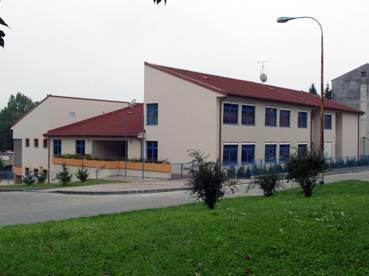 GODIŠNJI PLAN I PROGRAM RADACENTRA ZA ODGOJ, OBRAZOVANJE I REHABILITACIJU KRIŽEVCIŠKOLSKA GODINA 2021./ 2022.Križevci, 6. listopada 2021.             SADRŽAJ:1. UVODŠkolski odbor Centra za odgoj, obrazovanje i rehabilitaciju Križevci na temelju članka 118. stavka 2. Zakona o odgoju i obrazovanju u osnovnoj i srednjoj školi (“Narodne novine” broj 87/08., 86/09., 92/10., 105/10. 90/11. 5/12. 16/12. 86/12., 126/12., 94/13.,152/14., 7/17. i 68/18. i 98/19. i 64/20.) donio  je svojom Odlukom  ( KLASA: 003-01/21-01/06, URBROJ: 2137-82/21-04) Godišnji plan i program rada Centra za odgoj, obrazovanje i rehabilitaciju Križevci za školsku godinu 2021./2022. Godišnji plan i program rada Centra za odgoj, obrazovanje i rehabilitaciju Križevci za školsku godinu 2021./2022. donijet je na 6. sjednici Školskog odbora održanoj 6.listopada 2021.  godine, uz sudjelovanje predstavnika učenika  bez prava glasa, a  na prijedlog ravnateljice i nakon provedene rasprave na  Učiteljskom vijeću i uz prethodno mišljenje Vijeća roditelja.  2. OSNOVNI PODACI O CENTRU  NAZIV ŠKOLE:                           CENTAR ZA ODGOJ, OBRAZOVANJE I                                                             REHABILITACIJU KRIŽEVCIŠIFRA ŠKOLE:                            06-041-004NAZIV ŽUPANIJE:                      KOPRIVNIČKO-KRIŽEVAČKAADRESA:				KRIŽEVCI,  Matije Gupca 36BROJ I NAZIV POŠTE:		48260 KRIŽEVCI, BROJ TELEFONA:			TAJNIŠTVO:  048/ 270-836					RAVNATELJ: 048/ 712 -630BROJ TELEFAKSA:                    048/712-630e-mail:                                          : ured@centar-odgoj-obrazovanjeirehabilitacija-kc.skole.hr     RAVNATELJICA CENTRA:         MIHAELA BRKIĆ, prof.MB:                                               1985957MBS:                                            010059028OIB:                                              88119837903OSNIVAČKI AKTI:  Odluka Županjske skupštine Koprivničko-križevačke županije o podjeli osnovne škole “Vladimir Nazor” Križevci, KLASA: 602-02/04-01/08, URBROJ: 2137-11-05-7 od 14.7.2005. godineOdluka Županijske skupštine Koprivničko-križevačke županije o prijenosu osnivačkih prava nad dijelom škola grada Križevci, KLASA: 602-02/07-01/26, URBROJ: 2137-11-07-3 od 04.10.2007.godineSuglasnost središnjeg državnog ureda za upravu na prijenos osnivačkih prava Koprivničko-križevačke županije nad Centrom za odgoj, obrazovanje i reahabilitaciju Križevci na grad Križevci, KLASA: 023-01/07-001/188, URBROJ: 515-11-05-07-5 12.12.2007. godine    PODACI O UPISIMA U SUDSKI REGISTAR: RJEŠENJE Tt-05/863-3 – osnivanje ustanove, 23.9.2005.MBS:010059028RJEŠENJE Tt-05/878-4 – prestanak ustanove zbog podjele, 04.10.2005., MBS: 010024534RJEŠENJE Tt – 06/29-2- promjena zastupnika ustanove i izmjena statuta, 13.01.2006., MBS: 010059028RJEŠENJE Tt-07/865-2-promjena predmeta poslovanja i izmjena statuta, 18.09.2007., MBS: 010059028RJEŠENJE Tt-08/1271-2-promjena osnivača ustanove i izmjena statuta, 03.12.2008., MBS: 010059028RJEŠENJE Tt-09/1187-2-promjena zastupnika ustanove, 01.12.2009.,      MBS: 010059028RJEŠENJE Tt-10/946-2-promjena predmeta poslovanja i promjene odredbi Statuta, 17.09.2010. MBS:010059028RJEŠENJE Tt-11/760-3-promjena Statuta 17. 05.2011. MBS: 010059028RJEŠENJE Tt-12/449-2- promjena Statuta 09.03.2012. MBS:010059028RJEŠENJE Tt-13/587-3-promjena Statuta 06.03.2013. MBS:010059028RJEŠENJE Tt-15/466-2-imenovanje zastupnika ustanove 20.2.2015. MBS:010059028RJEŠENJE Tt-15/2088-3-upis statuta 9.7.2015. MBS:010059028RJEŠENJE Tt-18/3600-2-imenovanje zastupnika ustanove 12.9.2018.RJEŠENJE Tt-19/1791-2 upis statuta 23.7.2019. MBS:010059028PODACI O ODOBRENJU ZA RAD CENTRA: Rešenje Ministarstva znanosti, obrazovanja i športa  KLASA: UP/I602-02/05-01/01, URBROJ: 533-04-05-4, od   22.7.2005.PODACI O ODOBRENIM PROGRAMIMA: Suglasnost  Ministarstva znanosti, obrazovanja i športa za ustroj programa predškolskog odgoja za djecu s posebnim potrebama (teškoćama u razvoju), KLASA: 601-02/06-03/00416, URBROJ: 533-10-06-0003 28.11.2006. godineSuglasnost  Ministarstva znanosti, obrazovanja i športa na program  odgojno-obrazovnog rada s djecom predškolske dobi s posebnim potrebama (teškoćama u razvoju) ustrojenom pri Centru za odgoj, obrazovanje i rehabilitaciju Križevci, KLASA: 601-02/06-03/00416, URBROJ: 533-10-07-0008 od 02. 01.2007. godine.SVEUKUPNO: 61 UČENIK                    SVEUKUPNO: 12BROJ ZAPOSLENIKA NA ODREĐENIM RADNIM MJESTIMA:Učitelji edukacijski-rehabilitaori 13Stručni suradnik edukacijski-rehabilitator    1Stručni suradnik edukacijsko-rehabilitacijskog profila-logoped     1Stručni suradnik knjižničar  1Stručni suradnik edukacijski –rehabilitator(pedagog senzorne integracije) 1Stručni suradnik psiholog 1Vjeroučitelj 1Učitelji TZK 2Ostali zaposlenici  10Odgojitelji, edukacijski rehabilitatorI i logoped u  predškolskom odgoju 5Ravnatelj Centra     1Pomoćnici u nastavi 10	Ukupno:			         473. PROSTORNI UVJETI ZA RAD CENTRA3.1. PODACI O ŠKOLSKOM PODRUČJUU  osnovnoj školi  Centra školuju se učenici s teškoćama u razvoju s područja grada Križevaca, grada Vrbovca te općina: Sveti Petar Orehovec, Gornja Rijeka, Kalnik i Sveti Ivan Žabno. Upis u osnovnu školu temelji se na Zakonu o odgoju i obrazovanju u osnovnoj i srednjoj školi ( N.N. br. 87/08.,  86/09., 92/10., 105/10.  90/11. 5/12., 16/12. 86/12.,  94/13., 152/14., 7/17. 68/18. 98/19. i 64/20.) i Pravilniku o osnovnoškolskom odgoju i obrazovanju učenika s teškoćama u razvoju. Školsko područje obuhvaća raspršena naselja. Učenici putuju individualnim  prijevozom, prilagođenim organiziranim prijevozom (ovlašteni prijevoznik)  i kombi vozilom Centra. Većini učenika potreban je pratitelj. Sociometrijske i kulturne karakteristike društvene sredine su zadovoljavajuće. Djeca u predškolskom odgoju za sada putuju osobnim prijevozom roditelja, jer prijevoz škole financira MZO, a predškolski odgoj grad i općine. Ustrojbena jedinica predškolskog odgoja započela je s radom 01.10.2007.3.2. PROSTORNI UVJETICentar koristi novu školsku zgradu, u koju smo se uselili 16.12.2002. godine. Prostorni uvjeti zadovoljavaju, ali da bi imali dovoljno mjesta za rad u jednoj smjeni  potrebno je adaptirati tavanski prostor od  za što smo napravili projektnu dokumentaciju i  troškovnik. Realizacija se očekuje kroz pet godina. 3.2.1. UNUTRAŠNJI ŠKOLSKI PROSTOR3.2.2. STANJE ŠKOLSKOG OKOLIŠA CENTAR ZA ODGOJ, OBRAZOVANJE I REHABILITACIJU KRIŽEVCI – Igralište veličine , zelene površine ,parkiralište i vanjske komunikacije . Građevina 910 m2 Neto iskoristiva površina 1351,34 m“ Ukupno . Opće stanje zadovoljava.4.       ZAPOSLENI DJELATNICI U CENTRU U ŠKOLSKOJ GODINI 2021./2022.4.1.   PODACI O UČITELJIMA, STRUČNIM SURADNICIMA I RAVNATELJU4.2. PODACI  O   ADMINISTRATIVNOM I TEHNIČKOM OSOBLJU5.         ORGANIZACIJA RADA5.1.      PODACI O UČENICIMA I RAZREDNIM ODJELIMA I POSEBNIM ODGOJNO-OBRAZOVNIM SKUPINAMASVEUKUPNO: R.O. ( učenici sa LMR i utjecajnim teškoćama )  -  4    O.O.S  ( učenici sa UMR, TMR i  autizmom )                             -  8                                                                                                          - 12SVEUKUPAN BROJ UČENIKA: 61MIHAELA BRKIĆ – ravnateljica LJILJANA KELEK – sindikalni povjerenik, koji je preuzeo ovlasti radničkog vijeća 5.2. ORGANIZACIJA SMJENAUstrojbena jedinica predškolskog odgoja radi 07:00-17:00. Nastavni rad u školskoj godini 2021./2022. odvija se u dvije  smjene, i to:  I. smjena od  8:30 i završava u 13:00, a II. smjena od 13: do 18:00. Produženi stručni postupak traje od 12:55 do 15:00. Učenici putnici i pratitelji ostvaruju pravo na plaćeni prijevoz (MZO). Učenici se hrane u školskoj kuhinji (topli obrok) uz sufinanciranje MZO-a i projekta „Osiguravanje školske prehrane za djecu u riziku od siromaštva (školska godina 2021.-2022.)“  Dežurstva učitelja organizirana su prema rasporedu rada škole.Obroci:  10:05 topli obrok, 11:00 topli obrok, 13:00  ručak za PSP, 14:00 topli obrok (za II.  smjenu).Obroci u vrtiću: 07:00 zajutrak, 08:30 doručak, 12:00 ručak, 15:00 užina.  5. 3. RASPORED SATIStalno ujutro: Kristina Kranjčević, Darko Radaković, Petra Bešenić, Sandra Belajec, Ana Tomašić, Snežana Premužić1. smjena (prvi tjedan ujutro): Ivana Dugina Baran, Dunja Radaković, Sanela Sokač2. smjena (prvi tjedan popodne): Katarina Kranjec, novi odjel, Marijana SkočibušićTZKDario Sokač (novi odjel 3, Skočibušić 3, Darko 3, Kranjec 4, Bešenić 2, Premužić 2 + 2 SD, 5 kinezi)Snježana Mergon (Dugina 4, Sokač 4, Dunja 4, Kranjčević 4, Sandra 2, Tomašić 2 + 4 kinezi)A TJEDANB TJEDANVJERONAUKA TJEDANB TJEDANIvana Dugina BaranA TJEDAN ujutro B TJEDAN popodneKatarina Lukač Kranjec A TJEDAN popodne B TJEDAN ujutroSanela SokačA TJEDAN ujutro B TJEDAN popodne Dunja Radaković (Katarina Rumiha)A TJEDAN ujutro B TJEDAN popodne Kristina KranjčevićA TJEDAN ujutro B TJEDAN ujutro Petra BešenićA TJEDAN ujutro B TJEDAN ujutro Darko Radaković (Luka Borčić)A TJEDAN ujutro B TJEDAN ujutroNovi odjel- Jelena KrznarA TJEDAN popodneB TJEDAN ujutroMarijana SkočibušićA TJEDAN popodneB TJEDAN ujutroSandra BelajecA TJEDAN ujutroB TJEDAN ujutroAna TomašićA TJEDAN ujutroB TJEDAN ujutroSnežana PremužićA TJEDAN ujutroB TJEDAN ujutro5.4.GODIŠNJI KALENDAR RADA5.5. PLAN ORGANIZIRANJA KUTURNE I JAVNE DJELATNOSTI6. GODIŠNJI NASTAVNI PLAN I PROGRAM RADA CENTRA6.1. GODIŠNJI FOND SATI NASTAVNIH PREDMETA PO RAZREDNIM ODJELIMA I  ODGOJNO-OBRAZOVNIM SKUPINAMARazredni odjeli:Odgojno-obrazovne skupine6.2. PLAN IZVANUČIONIČKE NASTAVE, IZLETA I EKSKURZIJARazrednici će prema naputku o provedbi izleta i ekskurzija sukladno epidemiološkoj situaciji na roditeljskim sastancima pravovremeno upoznati roditelje s planiranim sadržajima. Povjerenstvo će izabrati najpovoljniju ponudu i dogovoriti točna mjesta izleta i sve ostale potrebne odrednice.6.3. POSEBNA EDUKACIJSKO-REHABILITACIJSKA POMOĆ (PERP)6.4. PLAN IZBORNE NASTAVE,  IZVANNASTAVNIH AKTIVNOSTI, UČENIČKIH DRUŠTAVA, DRUŽINA I SKUPINA7. PROFESIONALNO INFORMIRANJE I USMJERAVANJEProgram rada profesionalne orijentacije ove školske godine odvijat će se u dvije cjeline:Program profesionalnog informiranja i usmjeravanja učenikaProgram rada s roditeljima7.1. PROGRAM PROFESIONALNOG INFORMIRANJA I USMJERAVANJA UČENIKA7.2. PROGRAM RADA S RODITELJIMA8. PLAN BRIGE ŠKOLE ZA ZDRAVSTVENO-SOCIJALNU I EKOLOŠKU ZAŠTITU   UČENIKA9. PODACI O RADNIM ZADUŽENJIMA DJELATNIKA CENTRA9.1. TJEDNO  I GODIŠNJE ZADUŽENJE ODGOJNO-OBRAZOVNIH DJELATNIKA CENTRA (učitelji edukatori rehabilitatori, učitelji TZK, vjeroučitelji, stručni suradnici i ravnateljica)Nastavni proces u posebnoj ustanovi u kojoj se provodi osnovnoškolsko obrazovanje organiziran je na principu razredne nastave, tako da većinu predmeta u jednom razrednom odjelu odnosno O.O.S. predaje jedan učitelj edukator-rehabilitator, a TZK i vjeronauk predaju učitelji TZK-a i vjeroučitelj.Sandra Belajec  radi u kombiniranom razrednom odjelu 3. i 4.  razredu.  Prema nastavnom planu i programu odgoja i osnovnog školovanja učenika s lakšim teškoćama  ima 24 sata redovne nastave s učenicima i voditeljica je ŽSV Koprivničko križevačke županije  ukupno neposrednog rada 25, tako da ima 1  sat prekovremeno tjedno,  tijekom školske godine 2021./2022.Snežana Premužić radi u kombiniranom razrednom odjelu 6.,7.  i 8. Prema nastavnom planu i programu odgoj i osnovnog školovanja učenika s lakšim teškoćama ima 24 sata redovne nastave i član je Povjerenstva za upisno područje b, tako da ima 1 sat prekovremeno tjedno tijekom cijele šk. godine 2021./2022.Ana Tomašić radi u kombiniranom razrednom odjelu 5.i 6. razredu, ukupno 26 sati neposrednog rada 2 sata prekovremeno tijekom cijele šk. godine 2021./2022. Luka Borčić, Jelena Krznar i Petra Bešenić rade u OOS 17-21godine  imaju ukupno neposrednog rada 26, tijekom 2021./2022. 2 sata prekovremeno.Sanela Sokač i Ivana Dugina Baran radie u POOS 11-14 imaju ukupno 25 sati neposrednog rada, tijekom 2021./2022. 1 sat prekovremeno.9.2. PODACI O OSTALIM DJELATNICIMA U CENTRU I NJIHOVIM ZADUŽENJIMA10. PLAN RADA STRUČNIH ORGANA, STRUČNIH SURADNIKA I ORGANA UPRAVLJANJA10.1. PLAN RADA UČITELJSKOG VIJEĆA, RAZREDNIH VIJEĆA I RAZREDNIKA10.1.1. PLAN RADA UČITELJSKOG VIJEĆA10.1.2. PLAN RADA RAZREDNIH VIJEĆASjednice RV za planiranje  održavat će se tromjesečno.10.1.3. PLAN RADA RAZREDNIKASURADNJA S RODITELJIMAroditeljski sastanci, analiza uspjeha, obavijesti o uspjehuindividualni razgovori s roditeljimapedagoško-psihološke teme vezane uz dob učenikasastanci s grupom roditelja zbog poteškoća u učenju i smetnji u ponašanju – uključivanje roditelja u organiziranje i izvođenje izleta te označavanje određenih blagdanaSURADNJA S UČENICIMAanaliza i praćenje rada učenika i njihovih postignućarad s učenicima i pomoć u svladavanju nastavnih sadržajaorganiziranje izvanučioničke nastave, izborne nastave i izvannastavnih aktivnostiorganiziranje posjeta kinu, kazališnim predstavama, izložbamaobilježavanje vjerskih, državnih i školskih blagdanarazvijanje kulturnih, radnih i higijenskih navikaproširivanje opće kulture ponašanja i prometne kulturerazvijanje interesa i navika čitanja knjiga i učeničkih listovasudjelovanje u humanitarnim akcijama organiziranim u školiorganiziranje poludnevnih i cjelodnevnih izletaSURADNJA SA STRUČNIM ORGANIMA U ŠKOLI I IZVAN NJEupoznavanje i analiza uspjeha učenika na sjednicama RVsjednice Učiteljskog vijećasuradnja sa Domom zdravlja, Centrom za socijalni rad – po potrebiSURADNJA SA STRUČNIM TIMOMsuradnja s ravnateljicom, stručnim suradnikom edukacijskim rehabilitatorom, logopedom,psihologom, knjižničarom, te tajnikom.ADMINISTRATIVNI POSLOVIGodišnji plan i program radamjesečno, tjedno i dnevno pripremanje za nastavuvođenje dnevnika radapraćenje rada i ocjenjivanje učenika, vođenje imenika učenika, po potrebi i dosjea učenikapismeno izvještavanje roditelja o uspjehu učenika tijekom školske godinevođenje matične knjige školeOPĆI CILJEVI:razvijanje humanih međuljudskih odnosa (odnos prema roditeljima i starijima, ponašanje za vrijeme nastave, sudjelovanje u raznim akcijama)razvijanje osjećaja za zaštitu čovjekove okoline (navikavati učenike da paze na čistoću i urednost prostorija, razvijati kod učenika osjećaj za lijepo, organizirati akcije čišćenja učionice i okoliša škole, razvijati i njegovati pozitivne odnose prema urednosti i higijeni…)10.2. PLAN RADA VIJEĆA RODITELJA I ŠKOLSKOG ODBORA10.2.1. PLAN RADA VIJEĆA RODITELJA10.2.2. PLAN RADA ŠKOLSKOG ODBORA10.3. PLAN RADA RAVNATELJA I STRUČNIH SURADNIKA ŠKOLE10.3.1. PLAN I PROGRAM RADA RAVNATELJA10.3.2. PLAN I PROGRAM RADA STRUČNOG SURADNIKA EDUKACIJSKOG REHABILITATORA	10.3.3. PLAN I PROGRAM RADA  STRUČNOG SURADNIKA KNJIŽNIČARA Plan i program rada stručnog suradnika edukacijsko-rehabilitacijskog profila ( logopeda) Plan i program rada stručnog suradnika edukacijskog-rehabilitatora ( pedagoga senzorne integracije) 10.3.6. PLAN I PROGRAM RADA STRUČNOG SURADNIKA PSIHOLOGA	10.4.	PLAN RADA TAJNIŠTVA I ADMINISTRATIVNO-TEHNIČKE SLUŽBE10.4.1. PLAN I PROGRAM RADA TAJNIKANormativno-pravni poslovi- izrada nacrta odluka, rješenja, obavijesti Školskog odbora i slično		9. – 9.- praćenje osnovnih propisa vezanih uz djelatnost osnovnog školstva		9. – 9.- izdavanje duplikata školskih svjedodžbi						9. – 9.- izdavanje uvjerenja učenicima o pohađanju škole					9. – 9.- rad vezan uz izbor novih članova Školskog odbora				9. – 10. Personalno-kadrovski poslovi- raspisivanje natječaja							            9-5.- prikupljanje ponuda – molbi za radna mjesta					 9- 6.- evidentiranje primljenog i otišlog djelatnika			                        9-6.- prijave i odjave Zavodu mirovinskog i invalidskog osiguranja, Zavodu za	12., 8.	         zdravstveno osiguranje i Zavodu za zapošljavanje- vođenje matične knjige zaposlenika i personalnog dosjea			12., 8.- izrada odluka o korištenju godišnjih odmora					5.-6.- organizacija rada zaposlenika na pomoćno-tehničkim poslovima i 		9. – 9.          kontrola istih Opći poslovi- vođenje i izrada zapisnika Školskog odbora					10. – 9.- izrada godišnjeg plana i programa rada tajnika i tehničkog osoblja za školsku godinu	2021./2022.                                                                          	     9.- narudžbe (potrošni materijal, osnovna sredstva			                         9. – 9.  i drugo)Administrativno-daktilografski poslovi- primanje, razvrstavanje, urudžbiranje/protokoliranje, razvođenje i arhiviranje pošte		                                                                                 9. – 9.- izrada dopisa iz oblasti rada tajništva škole					9. – 9.- izdavanje uvjerenja i potvrda zaposlenicima škole, roditeljima i 			9.-9.        učenicima- otpremanje pošte i vođenje knjige poštarine					9. – 9.- daktilografski poslovi vezani uz radno mjesto					9. – 9.- ispostava dokumenata za dječji doplatak						9.-   1.Suradnja s drugim zaposlenicima- suradnja s ravnateljem i predsjednikom Školskog odbora u		           10. – 9.  pripremanju sjednica Školskog odbora- suradnja s ravnateljem, vod. računovodstva, str. suradnicima,               	           9. – 9.        i ostalim zaposlenicima škole vezano uz poslove koje obavljajuOstali poslovi- informiranje zaposlenika							            9. – 9.- primanje stranaka, davanje raznih obavijesti, razgovor i slično		            9. – 9.- upućivanje zaposlenika na zdravstveni pregled u skladu s			5.  Pravilnikom o zaštiti na radu- evidencija svjedodžbi i evidencija otišlih i došlih učenika			           9. – 6.- evidencija učeničkih ekskurzia i izleta, objave				           6.-   7.- stručno usavršavanje na seminarima, prisustvovanje stručnim 		           9.-9.
  sastancima- telefonski pozivi i obavijesti							           9. – 9.- izdavanje potrebnog pribora i materijala zaposlenima prema         dogovoru s ravnateljem                                                                  	           9. – 7.10.4.2. PLAN I PROGRAM RADA  MEDICINSKE SESTRE  10.4.3. PLAN I PROGRAM RADA NJEGOVATELJICE- pratnja u kombi vozilu pri dovoženju  učenika u školu i odvoženju (4 sata  dnevno)- kod dovođenja u školu preuzimanje djeteta od roditelja, udomitelja ili skrbnika, također    pri povratku učenika, učenik se predaje roditelju, udomitelju ili skrbniku- smještanje učenika u kombi- praćenje učenika tijekom vožnje, prva pomoć kod eventualnog epi-napadaja ili drugih    zdravstvenih teškoća- kod dolaska u školu, predati dijete učitelju/učiteljici u razred- voditi evidenciju učenika koji se dnevno prevoze- voditi dnevnik rada- pomoć medicinskoj sestri pri provođenju osobne higijene učenika i djece u   predškolskom odgoju - pomoć pri hranjenju učenika i djece u predškolskom odgoju- pomoć pri obavljanju fizioloških potreba učenika i djece - humani odnos prema djeci i učenicima kao i roditeljima, udomiteljima i skrbnicima- sposobnost razumijevanja  zahtjeva i radnih naloga koje pred njegovateljicu postavlja   medicinska sestra i ravnateljica- pomoć ograničeno pokretnim i nepokretnim učenicima i djeci- ostali poslovi10.4.4. PLAN I PROGRAM RADA KUHARICA (rujan -srpanj)- izbor i pripremanje hrane i namirnica za pripremu					9. – 7.- uskladištenje namirnica i vođenje skladišta, te pravdanje  utroška hrane- vođenje brige i odgovornost o ispravnosti namirnica i njihovojuporabnoj vrijednosti- pripremanje jelovnika- pripremanje hrane i podjela učenicima- pranje posuđa, čišćenje- pranje i čišćenje kuhinje, blagovaonice i pomoćnih prostorija- vođenje brige o opremi za rad u kuhinji i o ispravnosti uređaja za    pripremanje, kuhanje i čuvanje hrane i obroka- suradnja sa ravnateljicom i  medicinskom sestrom  Centra vezano uz jelovnik, te suradnja   sa Zavodom za javno zdravstvo vezano za uvođenje HACCAP sustava u Školsku kuhinju   Centra 10.4.5. PLAN I PROGRAM RADA  DOMARA- VOZAČA-LOŽAČA- obilazak zgrade svakog dana radi uočavanja kvarova				- kontrola točnosti školskog sata i reguliranje- izmjena stakala, ručki od ventusa i popravak krila- podešavanje vrata, podešavanje panti mimokretnih vrata te popravak   brava- izmjena brava, držača polica i panti na vratima- popravak stolova, ladica, klupa, roleta, zastora, projekcijskog platna, radijatora, sanitarnog   čvora- kontrola ispravnosti protupožarnih aparata i hidranata- izmjena žarulja, osigurača, prekidača, utičnica, grla i lampi- otklanjanje manjih kvarova na televizorima i podešavanje slike- montiranje i demontiranje pozornice za razne školske aktivnosti- dekoracija dvorane za školske svečanosti- popravak i čišćenje kosilice za travu- kontrola ispravnosti postrojenja u kotlovnici- sitni popravci stolarskog alata- inventarizacija osnovnih sredstava i sitnog inventara- dostava pošte (prema potrebi)- rezanje živice- košnja trave oko školske zgrade- čišćenje snijega (samo staze)- uključivanje i isključivanje grijanja- briga o ispravnosti rada svih instalacija i fotokopirnih aparata- održavanje i briga o školskim objektima u cjelini - bojenje zidova – prema potrebi, u manjem obujmu- prijevoz učenika u dolasku  i odlasku u/iz škole- prijevoz učenika na sportska natjecanja prema potrebi izvan grada Križevaca- ostali poslovi10.4.6. PLAN I PROGRAM RADA SPREMAČA- čišćenje radnih površina (na ulazu u školu, u učionicama, hodnicima, 		  blagovaonici, športskoj dvorani, zbornicama, kancelarijama)- čišćenje zidnih površina od prašine i paučine, pranje i brisanje- čišćenje i pranje staklenih površina i prozora - čišćenje namještaja od prašine i klupa u učionicama vlažnom krpom - čišćenje, pranje, dezinfekcija školjki i umivaonika u sanitarnom čvoru- dostava pošte  - održavanje okoliša školske zgrade10.4.7. PLAN I PROGRAM RADA VODITELJA RAČUNOVODSTVA		- izrada periodičnog obračuna i završnog računa			- kontiranje, pisanje temeljnica- izrada statističkih izvještaja u svezi knjigovodstvenih podataka- suradnja sa FINA-om i Poreznom upravom- suradnja s blagajnikom- ažuriranje sve financijske dokumentacije- vođenje osnovnih sredstava i sitnog inventara- organiziranje popisa imovine i pripremanje izvještaja o tome- vršenje obračuna inventara, revalorizacije i amortizacije- praćenje propisa iz financijsko-knjigovodstvenih poslova- praćenje izvršenja obveza po financijskom planu, odlukama i rješenjima- briga o pravodobnom podmirenju i likvidiranju obveza- pružanje pomoći pri izradi prijedloga financijskih planova- vođenje evidencije potrebne za osiguranje podataka prema odredbama  Zakona o knjigovodstvu- briga za otvaranje poslovnih knjiga i zaključivanje istih po završetku   poslovne godine- vršenje obračuna poreza iz dohotka- vršenje rekapitulacije obračuna plaća- prijem i raspoređivanje financijske dokumentacije- odlaganje knjigovodstvenih dokumenata- vršenje usklađivanja pomoćnih knjiga s glavnom knjigom- obavljanje daktilografskih poslova za potrebe knjigovodstva- vršenje usklađivanja stanja i izvora sredstava- sudjelovanje u izradi financijskog plana i plana nabave10.5. Program rada stručnog tima za školsku godinu 2021./2022.Stručni tim u sastavu Mihaela Brkić – ravnateljicaIvana Jarček– stručni suradnik edukacijski rehabilitatorNataša Mustić – stručni suradnik logopedMartina Ječmenjak –  medicinska sestraTihana Doskočil –  stručni suradnik knjižničarSunčica Prugović Ivšak– stručni suradnik edukacijski-rehabilitator (pedagog senzorne integracije)Ivana Sopić Lumezi, stručni suradnik psihologHelena Hlevnjak, edukacijski rehabilitator u predškolskom programuSastaju se svakog ponedjeljka 11:00-11:45, dogovaraju aktivnosti za sljedeći tjedan te evaluiraju protekli tjedan.RUJAN 2021.odrediti povjerenstvo za učenike putnike i pratiocebesplatna prehrana učenikasocijalno ugroženi učenicimanifestacije u gradu i raspored sudjelovanja (Sv. Marko,  upisi u Gradsku knjižnicu)planiranje i programiranjenabavka udžbenika i literaturekazališne predstaveseminarimjesečni jelovnik analizaLISTOPAD 2021.organizacija nastaveDan učiteljaDani kruhaNatječaji za donacijePlaniranje s učiteljima na sjednicama RVSeminarjelovnikSTUDENI 2020.1.planiranje s učiteljima na RVorganiziranje nastavepriredbe i događaji u gradusuradnja s HCK, LIPOM, Udrugom invalidaprijevoz učenikajelovnikPROSINAC 2021.1.-4.12. Dani otvorenih vrata Centra - planpriredba za Božić i Novu godinuhumanitarne aktivnostiorganiziranje nastaveaktivnosti tijekom zimskih praznika - planiranje s učiteljimasuradnja s udrugom KVARK, glazbenom školomSIJEČANJ 2022.evaluacija I. polugodišta, zadaci za II. polugodištetermini sjednicajelovnikVELJAČA 2022.priredbeplaniranje s učiteljimajelovnikOŽUJAK 2022.planiranje s učiteljimadogovor za priredbedogađaji u graduDan Centra – planiranje programaTekuća problematikajelovnikTRAVANJ 2022.planiranje s učiteljimaUskrstekući problemiplaniranje sjednicaDan planeta Zemlje – kako obilježitijelovnikSVIBANJ 2022.planiranje s učiteljimaDan Centra – zaduženja za programsudjelovanje u gradskim događajimaDan državnosti – planiranjejelovnikMalo spravišćeLIPANJ 2022.sjednice za kraj školske godine 2021./2022.ljetovanje na Paguprogrami za ljeto – dogovor s UdrugomjelovnikVeliko spravišćezavršna priredba10.6. PLAN STRUČNOG USVRŠAVANJA U ŠKOLSKOJ GODINI 2021./2022.U školskoj godini 2020./2021. stručno usavršavanje će se realizirati na sljedeći način:preko AZOO u skladu s objavljenim katalogom na portalu AZOO, teme od 2021. do 2022. godineindividualna stručna usavršavanjastručno usavršavanje preko ŽSV-a  za učitelje i stručne suradnike Koprivničko-križevačke županijeNapomena: Raspored stručnih usavršavanja za školsku godinu 2021./2022. godinu donijet će se nakon objave stručnih skupova na stranicama AZOO. 10.7.   ANTIKORUPCIJSKI PLAN I  PROGRAM ZA ŠKOLSKU GODINU 2021/22.Na temelju Nacionalnog programa suzbijanja korupcije  koji je donio Hrvatski izrađen je Antikorupcijski plan  i program za školsku godinu 2021./2022.  Centar za odgoj, obrazovanje i rehabilitaciju Križevci  kao javna ustanova u okviru  obavljanja javne službe dužna je poduzimati preventivne mjere i djelovati na suzbijanju korupcije koja se može definirati kao  svaki oblik zlouporabe ovlasti radi osobne ili skupne koristi, a na štetu društvene zajednice.Aktivnosti i mjere protiv korupcije u Centru  se poduzimaju na nekoliko područja rada:1. UPRAVLJANJE  CENTROM A) Odgovorno i zakonito postupanje pri donošenju odluka:  a)   u sferi materijalnog poslovanja Centra:pri raspolaganju sredstvima Centrapri sklapanju pravnih poslova u ime i za račun Centrapri opterećivanju ili otuđivanju pokretnih stvari i nekretnina Centrapri odlučivanju o davanju u zakup ili najam prostora Centra-    pri odlučivanju o drugim aktivnostima Centra (izleti, ekskurzije i sl. )  b)   u sferi zasnivanja radnih odnosa:         - u cjelokupnom postupku zasnivanja radnih odnosa postupanje prema            važećim zakonskim i podzakonskim propisima uz primjenu etičkih i moralnih načelaB)  U radu i poslovanju :           -    postupanje prema zakonskim i podzakonskim propisimapridržavanje propisanih postupaka postupanje prema načelu savjesnosti i poštenja i pravilima strukeraspolaganje sredstvima Centra  prema načelu dobrog gospodaraC) Odgovornost u trošenju sredstava : - racionalno raspolaganje imovinom i  sredstvima Centra- postupanje prema važećim propisima - provedba zakonom propisanih postupaka2. OBAVLJANJE  RAČUNOVODSTVENIH POSLOVA      - postupanje prema važećim zakonskim i podzakonskim propisima- vođenje propisanih evidencija i redovito izvješćivanje nadležnih službi       - pridržavanje zakonom propisanih postupaka       - postupanje prema načelu savjesnosti i poštenja i pravilima struke3. OBAVLJANJE  TAJNIČKIH POSLOVA - postupanje prema važećim zakonskim i podzakonskih propisa      - pridržavanje propisanih postupaka       - postupanje prema načelu savjesnosti i poštenja i pravilima struke4. ODGOJNO-OBRAZOVNI  POSLOVIrazvijanje moralnih i društvenih vrijednosti kod djeceukazivanje na korupciju kao društveno neprihvatljivo ponašanjerazvijanje visoke svijesti o štetnosti korupcijeedukacija o budućim mogućim načinima sprječavanja korupcije 5. NADZORNadzor koji nad radom i poslovanjem škole vrše nadležne službe ima važnu ulogu u sprječavanju korupcije, kao i eventualnom registriranju postojećih problema te poticanju i sudjelovanju na njihovom otklanjanju. a) Inspekcijski nadzorb) Revizija materijalnog poslovanja 6. CILJEVIKontinuiranim djelovanjem u borbi protiv korupcije, zakonitim postupanjem u svim područjima rada, preventivnim djelovanjem, odgojno-obrazovnim aktivnostima na razvijanju moralnih i društvenih vrijednosti kod učenika od najranije dobi moguće je realizirati ciljeve u borbi protiv korupcije:odbijanje sudjelovanja u korupcijisuradnja s tijelima nadležnim za borbu protiv korupcijeanitkoruptivni rad i poslovanje Centra11.PROGRAM ZA UNAPREĐIVANJE RADA CENTRA ZA ODGOJ, OBRAZOVANJE I REHABILITACIJU KRIŽEVCI ( SAMOVREDNOVANJE) Naše snage:· Opremljeni prostor Centra· Stručni suradnici– imamo ih puno u odnosu na druge škole· Dobra dugogodišnja suradnja s raznim institucijama na području grada i van grada i županije· stručni djelatnici· učenička zadruga· snalažljivost i fleksibilnost· prikladan prostor za rad· optimalno raspoređeni razredi/grupe (broj učenika po razredima/ grupama...)· suradljivi roditelji puni povjerenja u učitelje i naš rad· kolegijalnost i spremnost na suradnju i pomoć od strane kolektiva· međusobna izmjena materijala, dobra suradnja sa stručnom službom, logopedima, medicinskom sestrom, upravom Centra, edukacije· didaktički materijali i sposobnost njihova korištenja· veća povezanost između djece, učiteljice i roditelja zbog manjih grupa/razreda· međusobna potpora i razumijevanje kolega, stručnih suradnika -učenici se posebno ističu u aktivnostima usko vezanim uz svakodnevicu (kuhanje, pranje posuđa, briga o čistoći i urednosti prostora u kojem boravimo). Rado prihvaćaju i sudjeluju u kreativnim aktivnostima· primjereni nastavni planovi i programi (IOOP)· projekti i kontinuirano napredovanje nastavnika kroz edukacije· podrška uprave škole u provođenju projekata· raznovrsnost izvannastavnih aktivnosti· suradnja s lokalnom zajednicom -prepoznatljivost u lokalnoj zajednici· iskustvo provedbe projekata kao nositelji i kao partneri ambiciozan· suradnja svih djelatnica vrtića i stručnih suradnika (usklađivanje metoda rada s djecom) -dobra suradnja s upravom Centra· kritičko promišljanje vlastite prakse i rada· velik broj stručnih usavršavanja u različitim područjimaSvakodnevne teškoće:· umanjena mogućnost suradnje među razredima, nemogućnost ostvarivanja plana i programa u potpunosti zbog pandemije· nestajanje stvari iz pojedinih· nedostatak klime u prostorijama u kojima smeta sunce tijekom cijeloga dopodneva· zahtjevniji roditelji, njihova prevelika očekivanja u odnosu na mogućnosti djeteta, a samim tim i taj odnos je narušeniji, suradnja teža· organizacija korištenja prostora zbog epidemiološke situacije· usmjeravanje pažnje i ponašanja učenika· manjak socijalne interakcije s drugim razredima i skupinama· nedostatak motivacije i odbijanje rada jednog učenika često za sobom donosi isti oblik ponašanja i kod drugih učenika· višestruke teškoće učenika koje ponekad izazivaju frustracije jer ometaju druge učenike u napretku i razvoju· premale učionice za neke razrede· teškoće u suradnji s nekim roditeljima· nemogućnost realizacije izvannučionične nastave tijekom godine· nedovoljno korištenje svih raspoloživih prostora i opreme u Centru, didaktikePlan unaprjeđenja:· nabaviti klima uređaj . potrebno krečenje hola, sportske dvorane· napraviti plan oko nabavke istih u suradnji sa zaposlenicima· konkretniji dogovori svih djelatnika na razini škole· interdisciplinarne suradnje kroz češća sastajanja ili radionice· više i češće iskorištavati svu opremu i prostor koji su nam svakodnevno na raspolaganju· u slučaju poboljšanja epidemiološke situacije organizirati različite izvannastavne aktivnosti za učenike različitih sposobnosti, organizirati zajedničke radionice i druženja učenika iz više razreda i skupina· međusobna podrška kolega radi kvalitetnije upotrebe digitalnih uređaja/alata· zajednički roditeljski sastanak koji će provesti logoped i/ili psiholog (tema važna za rad s učenicima kod kuće, a vezana uz jezični i govorni razvoj te psihološki razvoj - odgoj, usmjeravanje, povećanje samopouzdanja...)· raditi na strategijama motivacije· poticati samostalnost učenika i pokušati ne djelovati ograničavajuće na njihove ideje· plansko ostvarenje neiskorištenih resursa· nastaviti izvođenje praktičnih aktivnosti za razvoj vještina u osposobljavanju za svakodnevni život učenika· team building, kolektivni izlet ili neka kreativna radionica u Centru u cilju jačanja međusobne suradnje i komunikacije· ostvarivanje veće suradnje s roditeljima kroz razredni projekt· suradnje s kulturnim ustanovama kroz posjete i· suradnja s roditeljima kroz radionice i edukacije· suradnja predškolskog i školskog odjela (transfer znanja, vještina i metoda rada s djetetom)· daljnji rad na usavršavanju u različitim područjima· poboljšati suradnju s institucijama na lokalnoj i županijskoj raziniZAKLJUČAKVažno je da svi zajedno: učitelji, ravnateljica, učenici i roditelji svojim idejama i prijedlozima kreiramo nastavni proces i život Škole.12. PRODUŽENI STRUČNI POSTUPAKProduženi stručni postupak obuhvaća:a) Program socijalne kompetencije – 15 sati tjednoProgram socijalne kompetencije sastoji se od 4 kompetencije:1. Spoznajno-društvena kompetencija koja obuhvaća :                      - komunikaciju,                      - brojanje, računanje i mjerenje,                      - snalaženje u okolini2. Praktično osobna kompetencija koja obuhvaća:                      - brigu o sebi3. Interesno-kreativna kompetencija kojom su obuhvaćena:                     - društvene i zabavne aktivnosti,                     - izražajno kreativne aktivnosti4. Emocionalna-socijalna kompetencija koja obuhvaća:                     - odnos prema sebi,                     - odnos prema drugima,                      - odnos prema okoliniOpći ciljeviUtjecati na  usvajanje, razvoj i unapređenje onih sposobnosti koje čine temeljne preduvjete za oblikovanje socijalne kompetentnosti i prihvaćanje osobe u zajednici različitih i to putem strukturiranih aktivnosti.Zadaci-	razvijati operativna znanja putem različitih oblika rada-	razvijati i unapređivati aktivnosti vezane uz praktično-osobne potrebe učenika-	zadovoljiti i poticati emocionalni i socijalni razvoj pojedinca i skupine-	poticati i razvijati interesne i kreativne sposobnosti učenika u funkciji obogaćivanja osobnog i zajedničkog života-	razvoj motoričkih sposobnosti kroz program kineziterapije-	razvoj govorno glasovne komunikacije putem logoterapijeRASPORED SATI PRODUŽENOG STRUČNOG POSTUPKA U ŠKOLSKOJ GODINI 2021./2022.RASPORED  PSPPSP – od 12:55  do 14: 45, svaki danPSP se provodi  u učionici u suterenuRučak je u 13:00 sati13 . PLAN I PROGRAM INVESTICIJA, INVESTICIJSKO I TEKUĆE ODRŽAVANJEOdržavati objekt i dvorište. Potrebno postaviti centralnu klimu, pokrečiti prostor hola i sportske dvorane.Održavati nastavna sredstva, IKT, asistivnu tehnologiju.Nabavka novih nastavnih sredstava i didaktičkog materijala, asistivne tehnologije i IKT.CENTAR ZA ODGOJ, OBRAZOVANJEI REHABILITACIJU KRIŽEVCIM. GUPCA 36, KRIŽEVCIUstrojbena jedinica predškolskog odgojaGODIŠNJI PLAN I PROGRAM RADA PREDŠKOLSKOG ODGOJA COOR-a KRIŽEVCI  ZA PEDAGOŠKU GODINU 2021./2022.UVODNI DIOOpći podaciProgramom predškolskog odgoja, obrazovanja i skrbi obuhvaćena su djeca s područja grada Križevaca, Svetog Petra Orehovca .Razvojne teškoće: djeca s većim teškoćama u razvoju.Broj polaznikaUstrojbenu jedinicu predškolskog odgoja  polazi trinaestoro   djece. Odgojno-obrazovna skupina: 2Prostor i oprema:1. prostor specijaliziran za rad i adekvatno opremljen (2 sobe)2. sanitarni čvor i kupaonica3. predsoblje4. soba za odgojiteljeZaposlenici:1. Martina Matejaš Jurković-prof. rehabilitator (roditeljski dopust)- zamjena Sanela Stručić,     sveučilišna prvostupnica edukacijske rehabilitacije- edukacijski rehabilitator u          predškolskom2. Ivana Frbežar – odgojiteljica predškolske djece i magistra ranog i predškolskog     odgoja i obrazovanja3. Ines Habijanec – odgojiteljica predškolske djece 4. Đurđa Pintarić- diplomirani defektolog-logoped –stručni suradnik logoped5. Helena Hlevnjak, magistra edukacijske rehabilitacije, edukacijski rehabilitator u     predškolskom STRUČNI SURADNICI CENTRAStručni suradnik logoped, logopedski tretman Stručni suradnik edukacijski -rehabilitator – na poslovima pedagoga prema potrebiStručni suradnik edukacijski –rehabilitator (pedagog senzorne integracije)-prema rasporeduStručni suradnik psiholog- prema  potrebi TEHNIČKO OSOBLJEViša medicinska sestra: Martina Ječmenjak radi u školi i predškolskom odgoju prema dnevnoj dinamici i potrebama škole i vrtićaNjegovateljica: 1 sat dnevnoVRIJEME RADARad predškolskog odgoja  organiziran je radnim danom (5 dana u tjednu) od 7:00 do 17:00 h (10-satno radno vrijeme ).Odgajateljica u prvoj smjeni radi neposredno s djecom 7:00-12:30 h, a u drugoj smjeni 11:30- 17:00 h.Edukacijski rehabilitatori rade neposredno s djecom od 07:00 do 13:00 i 11:00-17:00STRUKTURA RADNOG VREMENA DJELATNIKA:- EDUKACIJSKI REHABILITATOR  –  40 sati tjedno- ODGAJATELJ ( VŠS, VSS ) –  40 sati tjednoNEPOSREDNI RAD -EDUKACIJSKI  REHABILITATOR: 6 SATI DNEVNO-ODGOJITELJ: 6 SATI DNEVNO OSTALO:planiranje, programiranje i pripremanje za radsuradnja s roditeljimastručno usavršavanje (grupno i individualno)suradnja s ostalim stručnim suradnicimavođenje dokumentacijeostali posloviORGANIZACIJA RADARad s djecom predškolske dobi organizirat će se u petodnevnom radnom tjednu, s dnevnim trajanjem od 7:00  do 17:00 sati.Tako organizirani radni dan omogućava realiziranje niza planiranih aktivnosti, ali i dovoljno vremena za odmor, slobodno vrijeme, izlete i sl. Takav organizacijski oblik rada pruža i veće mogućnosti permanentne suradnje s roditeljima kao značajne komponente u radu s djecom, jer dječji vrtić kao osnovni organizacijski oblik izvan obiteljskog predškolskog odgoja ima ulogu pomoći i potpore djece.REHABILITACIJSKI PROGRAMIUsporedo s ostvarivanjem programa odgoja i obrazovanja, djeci s većim teškoćama u razvoju potrebno je pružiti primjerene oblike rehabilitacije s ciljem ublažavanja teškoća te omogućiti uspješnije svladavanje programa odgoja i obrazovanja. Rehabilitacijski program također ima za zadaću ublažiti posljedice primarnog oštećenja i sprečavanja nastajanja sekundarnih poteškoća, razvoj potencijala koji će djeci povećati samostalnost te priprema za daljnje obrazovanje. S obzirom na populaciju djece u našem vrtiću to su sljedeći programi:Program bazične perceptivno-motoričke stimulacijeProgram stimulacije perceptivno-motoričkih sposobnostiProgram funkcionalnog učenjaProgram modifikacije ponašanjaVRSTE POSLOVA I ZADATAKA EDUKATORA REHABILITATORA ODAGAJATELJANeposredni odgojno-obrazovni rad s djecom Planiranje, programiranje i priprema za radProvođenje inicijalnog ispitivanja, promatranja i procjeneSuradnja sa ostalim članovima tima – odgajateljima te stručnim timom CentraSuradnja s roditeljimaVođenje dokumentacijeStručno usavršavanjeOstali poslovi PLAN I PROGRAM RADA REHABILITATORA PO SATNICI VRSTE POSLOVA I ZADATAKASATI TJEDNOOdgojno-obrazovni rad s djecom.	30Planiranje i pripremanje	 9  - Rad s roditeljima i drugim stručnim suradnicima- Vođenje dokumentacijeStručno usavršavanje	.1POSLOVI ODGAJATELJAPoslovi njege, odgoja i zaštite djece. Odgajatelj ima sljedeće zadaće:predlaže godišnji program rada iz svojeg djelokrugaizrađuje izvješće o ostvarenom programu radapredlaže i izrađuje mjesečni program rada iz kojeg proizlazi dnevni plan i program rada njege i zaštite djeceprema godišnjem planu izrađuje program odgojno-obrazovnih aktivnostiizrađuje individualni program za pojedino dijetevodi odgovarajuću pedagošku dokumentaciju i evidencijubrine o didaktičkom materijalu, te ispravnosti istogsurađuje s roditeljima, stručnim timom Centra i drugim zaposlenicima Centrastručno se usavršava individualno i prema katalogu Agencije za odgoj i obrazovanjesurađuje u radu stručnog tijela Centrabrine o kulturno-higijenskim navikama djeceDJELATNICI KOJI ĆE PROVODITI I IZVODITI ODGOJNO-OBRAZOVNI I REHABILTACIJSKI PROGRAM :Edukator-rehabilitator u predškolskom odgoju – 2 izvršitelj Martina Matejaš Jurković- zamjena  Sanela Stručić, sveučilišna prvostupnica edukacijske rehabilitacije i Helena Hlevnjak, magistra edukacijske rehabilitacijeOdgojitelji predškolskog odgoja  -  2 izvršitelja:- Ines Habijanec, odgojitelj predškolske djece            -Ivana Frbežar, odgojitelj predškolske djece c)   Stručni tim Centra - logoped, str.sur.eduk.reh, knjižničar, pedagog senzorne integracije,logoped,psiholog, medicinska sestra i njegovateljica po potrebi     PROGRAM RADA S RODITELJIMA1. Svakodnevna komunikacija- odnosi se na svakodnevnu komunikaciju roditelj –defektolog, roditelj - odgajatelj kod prijema i otpusta djeteta2. Informativni sastanci - koji mogu biti individualni ili grupni, a odnosili bi se na pružanje informacija roditeljima o predviđenim planovima rada i aktivnostima, o postupcima, ciljevima i zadacima rada, o napredovanju i sl. Individualno savjetovanje roditelja obavlja stručni suradnik  psiholog po potrebi.3. Radionice za roditelje -  grupni sastanci s roditeljima pod vodstvom psihologa,      odgajatelja i defektologa; kroz međusobna druženja i razgovore o problemima sa kojima se susreću prilikom odgoja svoje djece s teškoćama u razvoju rasterećuju se svakodnevnih frustracija, negativnih osjećaja i svega onoga što opterećuje uspješan odgoj ove kategorije djece. Provođenje radionica „Rastimo zajedno +“.PROGRAM STRUČNOG USAVRŠAVANJAProgram stručnog usavršavanja za sve djelatnike u radu s djecom predviđa:1. INDIVIDUALNI PROGRAM - odnosi se na praćenje stručne literature,raznih stručnih časopisa, prisustvovanje predavanjima, skupovima, seminarima i sl. 2. KOLEKTIVNI PROGRAM -  a)U radnoj organizaciji- kroz sudjelovanje uu stručnim aktivima, sudjelovanje na stručnim predavanjima organiziranima od strane Centra b) Izvan radne organizacije - prisustvovanje svim oblicima stručnog usavršavanja (seminari, simpoziji, predavanja i sl.) organiziranima na nivou Grada, Županije i Agencije za odgoj i obrazovanjeOPĆA I PEDAGOŠKA DOKUMENTACIJAU radu s djecom predškolske dobi planira se vođenje sljedeće dokumentacije koju vode odgajatelj i  defektolog :GODIŠNJI PLAN I PROGRAM RADA na temelju kojeg se izrađuju: mjesečni planovitjedni programdnevna priprema.(Program rada edukatora rehabilitatora)PROCJENE PONAŠANJA DJECE PREMA LISTAMA PRAĆENJAINDIVIDUALNI PROGRAMI RADAMATIČNA KNJIGAIMENIK DJECEGODIŠNJI PLAN I PROGRAM RADA PROFESORA  REHABILITATORA      7. DOSJEI DJECE koji bi sadržavali sljedeće:svu potrebnu dokumentaciju za upis djece u vrtićliste procjene ponašanja djeteta na temelju kojih se izrađuju liste praćenja razvoja i napredovanja djeteta i individualni program radaizvještaji o napredovanju djeteta, izvještaji ed. rehabilitatora
i ostalih stručnih suradnikaPROGRAM RADA EDUKACIJSKOG  REHABILITATORA i ODGOJITELJA OBUHVAĆAODGOJNO - OBRAZOVNA PODRUČJABRIGA O SEBIRAZVOJ SPOZNAJERAZVOJ MOTORIKE RAZVOJ KOMUNIKACIJERAZVOJ EMOCIONALNOG I SOCIJALNOG PONAŠANJAGLOBALNI PLANOVIBRIGA O SEBIRAZVOJ SPOZNAJERAZVOJ MOTORIKERAZVOJ KOMUNIKACIJERAZVOJ EMOCIONALNOG I SOCIJALNOG PONAŠANJAKLASA: 602-01/21-01/16URBROJ: 2173-82/21-02Križevci,  6.10. 2021.Ravnateljica:                                                          Predsjednik Školskog odbora: Mihaela Brkić   			                                Dario Sokač  1.Uvod4  2.Osnovni podaci o Centru4  3.Prostorni uvjeti za  rad Centra63.1.Podaci o školskom području63.2.Prostorni uvjeti73.2.1.Unutrašnji školski prostor73.2.2.Stanje školskog okoliša8  4.Zaposleni djelatnici u Centru u školskoj godini 2021./2022.84.1.Podaci o učiteljima, stručnim suradnicima i ravnatelju84.2.Podaci  o   administrativnom i tehničkom osoblju10  5.Organizacija rada115.1.Podaci o učenicima i razrednim odjelima  i posebnim odgojno-obrazovnim skupinama115.2.Organizacija smjena115.3.Raspored sati125.4.Godišnji kalendar rada195.5.Plan organiziranja kulturne i javne djelatnosti21  6.Godišnji nastavni plan i program rada centra246.1.Godišnji fond sati nastavnih predmeta po razrednim odjelima i odgojno-obrazovnim skupinama246.2.Plan izvanučioničke nastave, izleta i ekskurzija256.3.Posebna edukacijsko-rehabilitacijska pomoć – PERP256.4.Plan izborne nastave, izvannastavnih aktivnosti, učeničkih društava, družina i skupina    26  7.Profesionalno informiranje  i  usmjeravanje267.1.Program profesionalnog informiranja i usmjeravanja učenika 267.2.Program rada s roditeljima29  8.Plan brige škole za zdravstveno-socijalnu i ekološku zaštitu učenika309.Podaci o radnim zaduženjima djelatnika centra329.1.Tjedno zaduženje odgojno-obrazovnih djelatnika škole329.2.Podaci o ostalim djelatnicima centra i njihovim zaduženjima3410.Plan rada stručnih organa, stručnih suradnika i organa upravljanja3510.1.Plan rada učiteljskog vijeća, razrednih vijeća i razrednika3510.1.1.Plan rada učiteljskog vijeća3510.1.2.Plan rada razrednih vijeća3610.1.3.Plan rada razrednika3710.2.Plan rada vijeća roditelja i školskog odbora3810.2.1.Plan rada vijeća roditelja3810.2.2.Plan rada školskog odbora3910.3.Plan rada ravnatelja i stručnih suradnika škole4010.3.1.Plan i program rada ravnatelja 4010.3.2.Plan i program rada stručnog suradnika edukacijskog-rehabiltatora 4210.3.3.Plan i program rada stručnog suradnika knjižničara4410.3.4.Plan i program rada stručnog suradnika edukacijsko-rehabiltacijskog profila (logopeda)4610.3.5.Plan i program rada stručnog suradnika edukacijskog rehabilitatora (pedagoga senzorne integracije)4710.3.6.Plan i program rada stručnog suradnika psihologa4810.4.Plan rada tajništva i administrativno-tehničke službe4910.4.1.Plan i program rada tajnika4910.4.2.Plan i program rada  medicinske sestre5110.4.3.Plan i program rada njegovateljice5210.4.4.Plan i program rada kuharica5210.4.5.Plan i program rada domara – vozača - ložača5210.4.6.Plan i program rada spremača5310.4.7.Plan i program rada voditelja računovodstva5310.5.Program rada stručnog tima u šk. godini 2021./2022.5410.6.Plan stručnog usavršavanja u školskoj godini 2021./2022.5510.7.Antikorupcijski plan i program za šk. godinu 2021./2022.5611.Program za unapređivanje rada Centra za odgoj, obrazovanje i rehabilitaciju Križevci (samovrednovanje)5712 .Produženi stručni postupak5913.Plan i program investicija, investicijsko i tekuće održavanje6614.Godišnji plan i program rada predškolskog odgoja Coor-a Križevci za pedagošku godinu 2021./2022.67BROJ UČENIKA U RAZREDNIM ODJELIMA:BROJ UČENIKA U POSEBNIM ODGOJNO-OBRAZOVNIM SKUPINAMA:          I.    –      2 učenik   7 – . – 0 skupina               II.   –      0 učenika11 -  14 g. -  4 skupine     16 učenika          III.  –      1 učenik  14 -  17 g. -  1 skupina       6 učenika          IV.   –     5 učenika17 -  21 g. -   3 skupine     18 učenika          V.    –     5 učenika          VI.   -      3 učenik          VII.  -      1 učenik          VIII. -      4 učenikaUKUPNO:     21  učenik     UKUPNO: 40 učenika BROJ RAZREDNIH ODJELA:BROJ POSEBNIH  ODGOJNO-OBRAZOVNIH USTANOVA:  I                 : 1 R.O.  7 -  . :   O.O.S. : 0 skupinaIII i IV          : 1 R.O.11 – 14 g. :   O.O.S.  : 4 skupine              V i VI           : 1 RO14 – 17 g. :   O.O.S.  : 1 skupina              VI,VII i VIII   : 1 RO  17-21 g.  :   O.O.S.  : 3 skupine                 UKUPNO : 4 R.O.UKUPNO : 8 O.O.S.NAZIV  PROSTORA(klasična učionica, specijalizi-rana učionica, knjižnica, kabi-net, dvorana i sl.)BrojVeličinau m2Namjena u smjena-ma po razredima i predmetimaNamjena u smjena-ma po razredima i predmetimaŠifra stanja( 1, 2, 3 )Šifra stanja( 1, 2, 3 )NAZIV  PROSTORA(klasična učionica, specijalizi-rana učionica, knjižnica, kabi-net, dvorana i sl.)BrojVeličinau m2u prvoju drugojopća opremadidaktička1 razred Marijana SkočibušićOOS 17-21 Sanela Sokač128,2532OOS 17-21 Petra Bešenić128,2532OOS 14-17 Kristina Kranjčević 128,25325. i 6. razred Ana Tomašić128,2532OOS 11-14 Ivana Dugina BaranOOS 11-14 Katarina Lukač Kranjec128,2532OOS 17-21 Jelena KrznarOOS 11-14 Katarina Rumiha137,0532OOS 17-21 Luka Borčić136,25326., 7. i 8. razredSnežana Premužić 165,4032 3.i 4. razred Sandra Belajec128,2532VIŠENAMJENSKI PROSTOR1105,6032DVORANA ZA TZK165,4033BLAGOVAONICA149,703-KUHINJA141,353-SANITARIJE780,003-KINEZITERAPIJA119,8032ZBORNICA119,8032MEDICINSKA SESTRA17,2031KNJIŽNICA134,1032STR.SUR.EDUK.REH. i PSIHOLOG119,8032TAJNIK116,7031RAVNATELJ119,8031LOGOPED116,7031RAČUNOVOĐA113,1031IME IPREZIMEZVANJESTUP.ŠKOL.SPR.PREDMETKOJIPREDAJE1.  Mihaela Brkićprofesor defektologVII. ravnatelj2. Ivana JarčekZamjena za Mihaelu Brkić za vrijeme mandatamagistra edukacijske rehabilitacijeVII.Stručni suradnik edukacijski rehabilitator3. Sandra Belajecprofesor rehabilitatorVII. Učitelj edukacijski rehabilitator4. Snježana Mergonprofesor fizičke kultureVII.učitelj TZK5. Kristina      Kranjčevićdiplomirani defektologodgajatelj predškolske djece sveučilišna specijalistica rane intervencije u edukacijskoj rehabilitacijiVII. Učitelj edukacijski-rehabilitator6. Dunja  Radakovićzamjena Katarina Rumihamagistar socijalne pedagogijeprvostupnica radne terapijeVII. VI.Učitelj edukacijski-rehabilitator7. Nataša Mustićmagistra logopedijeVII.stručni suradnik edukacijski -rehabiltator (logoped)8. Snežana Premužićdiplomirani defektolog – socijalni pedagogVII. Učitelj edukacijski-rehabilitator9. Petra Bešenićmagistra edukacijske rehabilitacijeVII. Učitelj edukacijski-rehabilitator10. Darko       Radaković     Zamjena      Luka Borčićdiplomirani defektologsocijalni pedagogmagistar kineziologijeVII.VIIUčitelj edukacijski rehabilitator11. Katarina Lukač Kranjecprofesor defektolog, magistra znanostiVIIUčitelj edukacijski- rehabilitator12. Dario Sokačprofesor kineziologijeVII.učitelj TZK13. Ivana Dugina BaranMagistra edukacijske rehabilitacijeVII.Učitelj edukacijski- rehabilitator14. Marijana SkočibušićMagistra edukacijske rehabilitacijeVII.Učitelj edukacijski- rehabilitator15. Anita VidovićMagistra religiozne pedagogije i katehetikeVII.Vjeroučiteljica16.Sanela SokačMagistra defektologijeVIIUčitelj edukacijski -rehabilitator17. Ana TomašićProfesor rehabilitatorVIIUčitelj edukacijski-rehabilitator18. Jelena KrznarMagistra religiozne pedagogije i katehetikeVIIUčitelj edukator rehabilitator19. Helena KranjčevićMagistra primarnog obrazovanjaVIIUčitelj edukacijski rehabilitator-nastava u kući20. Ivana Sopić LumeziMagistra psihologijeVIIStručni suradnikpsiholog 21. Tihana Doskočilučiteljica razredne nastaves pojačanim programom povijestiDiplomirani bibliotekarVII.stručni suradnik knjižničar22. Sunčica Prugović IvšakProfesor rehabilitatorVIIStr.sur.eduk.reh.pedagog senzorne integracije23. Ivana Frbežarodgojitelj predškolske djecemagistra ranog i predškolskog odgoja i obrazovanjaVII.odgojitelj predškolske djece s većim teškoćama24. Ines Habijanecodgojitelj predškolske djeceVI.odgojitelj predškolske djece s većim teškoćama25. Martina Matejaš Jurković-roditeljskiSanela Stručić (zamjena)Profesor rehabilitatorSveučilišna prvostupnica edukacijske rehabilitacijeVIIVIEdukacijski rehabilitator u predškolskom26. Đurđa PintarićDiplomirani defektolog-logopedVIIStručni suradnik logoped u predškolskom27. Helena HlevnjakMagistra edukacijske rehabilitacijeVIIEdukacijski rehabilitator u predškolskomIme i prezimeZvanjeStručna spremaRadno mjestoRadni  odnosDanijela HoltupravnipravnikVŠStajnik    školeneodređeno vrijemeZvjezdana BabićkomercijalistSSSvoditeljračunovodstvaneodređeno vrijemeMartina JečmenjakViša medicinska sestraVŠSMedicinska sestraneodređeno vrijemeBoris NikšićStr.prvost.ingpoljoprivredeVŠSdomarvozač ložačodređeno vrijemeAna Topolovec kuharicaSSSkuharicaneodređeno vrijemeLjiljana KelekkuharicaSSSkuharicaneodređeno vrijemeIvanka BarišićOsnovna školaNKVspremačicaodređeno vrijemeSnježana SokačOsnovna školaNKVspremačicaodređeno vrijemeSnježana LješčaninTrgovac prodavač,njegovateljicaSSSnjegovateljicaodređeno vrijemeLjubomir BrlečićPomoćni strojobravarNSSspremačneodređeno vrijemeRAZREDNI ODJELIPOSEBNE ODGOJNO-OBRAZOVNE SKUPINE         ( P.O.O.S. )BROJ UČENIKAI2III , IV6V, VI6VI,VII i VIII7  7 – . ( 0 skupina )011 -  14 g. ( 4 skupine )                     1614-   17 g. ( 1 skupina )617 – 21g. (  3 skupine)18UKUPNO: 4 R.O.UKUPNO:     8 P.O.O.S.UKUPNO:    61 UČENIKIme i prezime razrednika                        R.O. i  P.O.O.S. Katarina Lukač Kranjec              11-14g.POOSIvana Dugina Baran                   11-14g.POOSSanela Sokač                             11-14g.POOS               Katarina Rumiha                        11-14g.POOS               Kristina Kranjčević                     14-17g.POOSPetra Bešenić                            17-21g.POOSJelena Krznar                            17-21g.POOSLuka Borčić                                17-21g.POOSMarijana Skočibušić                   1. ROSandra Belajec                           3. i 4.  ROAna Tomašić                               5. i 6.  ROSnežana Premužić                      6., 7. i 8. RO        Broj sataPonedjeljakUtorakSrijedaČetvrtakPetak1.DuginaSokačSokačTomašićBešenić2.KranjčevićDuginaDunja R.BelajecPremužićDunja R.3.SokačDunja R.DuginaKranjčevićDarko R.kinezi4.Dunja R.KranjčevićBelajecKinezivrtić-dvor.SDKranjčević5.Darko R.kineziDarko kineziBešenićSokač kineziDugina kinezi6.SDBešenićPremužićkineziTomašić7.KranjecRakićKranjecKranjec8.RakićkineziSkočibušićRakić9.SkočibušićKranjeckineziDunja R.Broj sataPonedjeljakUtorakSrijedaČetvrtakPetak1.BešenićRakićKranjecSkočibušićTomašić2.RakićDarko R.BešenićKranjeckinezi3.KranjecSkočibušićDarko R.RakićKranjčević kinezi4.PremužićKranjecPremužićSD Vrtić-dvoranaBelajec kinezi5.Kranjčević kineziKinezi BešenićBelajec kineziKranjčević kineziDarko R.6.kineziTomašićKranjčevićkineziSD7.DuginaDunja R.DuginaSokač8.SokačDuginaSokačDunja R.9.Dunja R.SokačDunja R.DuginaBroj sataPonedjeljakUtorakSrijedaČetvrtakPetak1.Belajec2.TomašićDugina3.Tomašić4.Dunja R.Belajec5.PremužićPremužić6.Sokač7.SkočibušićKranjec8.SkočibušićBroj sataPonedjeljakUtorakSrijedaČetvrtakPetak1.2.TomašićBelajec3.SkočibušićSkočibušić4.BelajecTomašić5.PremužićPremužić6.Kranjec7.SokačDugina8.Dunja R.Broj sataPonedjeljakUtorakSrijedaČetvrtakPetak1.tzkušiokomrosoc2.komtzkušiokomvj3.ušiobostzkbosbos4.rokomkreušiuoro5.rororokretzk6.kreizvannastavna7.Broj sataPonedjeljakUtorakSrijedaČetvrtakPetak1./7.tzkkomtzkkomvj2.komtzkbosroušio3.ušiobosušiotzkro4.roušioroboskom5.rorokrekresoc6.kreIzvannastavna (nulti/6. sat)Broj sataPonedjeljakUtorakSrijedaČetvrtakPetak1./7.tzkbostzktzkvj2.komrobosbosro3.rotzkušioroušio4.roušioroušiokom5.krekomkomkrekre6.socIzvannastavna (nulti/6. sat)Broj sataPonedjeljakUtorakSrijedaČetvrtakPetak1.bosušiotzkrobos2.rokombostzkro3.tzkroroušioro4.ušiotzkkomkomušio5.krekrekresockom6.vjizvannastavna7.Broj sataPonedjeljakUtorakSrijedaČetvrtakPetak1.rotzktzkbosbos2.ušiobosušiororo3.tzkroroušioro4.komkomkomkomušio5.krekresoctzkkre6.vj7.PSP8.PSPBroj sataPonedjeljakUtorakSrijedaČetvrtakPetak1./7.robosVj;  PSPtzkbos2.tzkroTzk:  PSPbosro3.ušiotzkrororo4.komušioušioušiokom5.krekomkomkrekre6.socBroj sataPonedjeljakUtorakSrijedaČetvrtakPetak1.Bosrorobosro2.rorotzkrobos3.ušiotzkušioušioušio4.tzkkomvjkomkom5.komkrekrekresoc6.tzkizvannastavnaBroj sataPonedjeljakUtorakSrijedaČetvrtakPetak1./7.Rotzkbosrobos2.robosrotzkvj3.tzkrotzkušioro4.komušioušiokomušio5.krekomkomkrekre6.socIzvannastavna (nulti/6. sat)Broj sataPonedjeljakUtorakSrijedaČetvrtakPetak1.ušioušioušioušiokom2.tzkboskomkombos3.komrobostzkro4.kretzkrorotzk5.rokrerosoc6.izvannastavnakreBroj sataPonedjeljakUtorakSrijedaČetvrtakPetak1.komušioušioušioro2.ušiokomkomkomro3.robosbosbostzk4.krerororokre5.tzkkresoctzk6.izvannastavnatzkBroj sataPonedjeljakUtorakSrijedaČetvrtakPetak1./7.izoušioopsvkomtzk2.izoizoizoizoizo3.ušioizoizoizoizo4.komizokomušioizo5.Bos (tomašić)opsvtzkBos (tomašić)soc6.opsvtzkBroj sataPonedjeljakUtorakSrijedaČetvrtakPetak1.tzkkomkomkomizo2.izoušiotzkušioizo3.izoizoizoizoizo4.izoizoizoizoušio5.Bos (tomašić)tzkopsvBos (tomašić)opsv6.opsvsocBroj sataPonedjeljakUtorakSrijedaČetvrtakPetak1.izoušiobosbosizo2.izoizokomizoizo3.izoizoizoizotzk4.komkomizoizoušio5.tzktzkopsvušioopsv6.opsvsocBroj sataPonedjeljakUtorakSrijedaČetvrtakPetak1.izobosizobosizo2.izotzkizoizoizo3.izokomtzkizoušio4.komizoušioizokom5.opsvizosocušiotzk6.opsvopsvBroj sataPonedjeljakUtorakSrijedaČetvrtakPetak1./7.izotzkbosizoizo2.tzkbosizotzkizo3.izoizoizoušiokom4.izoizoizokomušio5.komizoušioopsvopsv6.opsvsocBroj sataPonedjeljakUtorakSrijedaČetvrtakPetak1.bostzkkomizoizo2.tzkizoizoizoizo3.izoizoizotzkušio4.izoizokomkomkom5.izoušioušiobosopsv6.opsvsocBroj sataPonedjeljakUtorakSrijedaČetvrtakPetak1.hjhjVj; PSPmatmat2.hjhjTzk; PSPhjvj3.tzkmatmatpidhj4.likpidlikgkpid5.Izvannastavna (nulti/6. sat)perpBroj sataPonedjeljakUtorakSrijedaČetvrtakPetak1.hjhjmattzkmat2.hjmathjhjhj3.mattzkvjpidvj4.pidliklikpid5.gkperp6.Izvannastavna7.PSP8.PSPBroj sataPonedjeljakUtorakSrijedaČetvrtakPetak1.hjhjVjhjpid2.hjmathjTzklik3.pidmatmatmatlik4.gktkTzkpidVj5.mtrmtrtkmtr6.sromtrBroj sataPonedjeljakUtorakSrijedaČetvrtakPetak1.hjhjhjhjlik2.hjmatmatmatvj3.pidmatpidmatlik4.gktkVjtkTzk5.mtrmtrTzk mtr vrtićmtr6.sroBroj sataPonedjeljakUtorakSrijedaČetvrtakPetak1.hjmathjtzkhj2.pidmatvjmatmat3.pidpidpidhjvj4.gkliktktkpid5.BOS BešenićliksroBOS Bešenićgk6.izvannastavnatzkBroj sataPonedjeljakUtorakSrijedaČetvrtakPetak1.hjmathjhjtzk2.pidmatvjmatmat3.pidpidpidpidhj4.gkliktktkvj5.BOS BešenićliksroBOS Bešenićgk6.tzkizvannastavnaBroj sataPonedjeljakUtorakSrijedaČetvrtakPetak1.PrirodaPrirodaHrvatskiHrvatskiPriroda2.DruštvoDruštvoHrvatskiMatematikatzk3.HrvatskiMatematikaMatematikaDruštvoTehnički4.TehničkiLikovniGlazbeniTehničkiTehnički5.Sat razrednikaLikovniVjeronaukTehničkiVjeronauk6.IzvannastavnatzkBroj sataPonedjeljakUtorakSrijedaČetvrtakPetak1.PrirodaPrirodaHrvatskiHrvatskiPriroda2.DruštvoDruštvoHrvatskiMatematikaMatematika3.HrvatskiMatematikaDruštvoTehničkiTehnički4.tzkLikovnitzkTehničkiTehnički5.TehničkiLikovniVjeronauk Sat razrednikaVjeronauk6.izvannastavnaGlazbeniOBRAZOVNO RAZDOBLJEmjesecBroj danaBroj danaDogađanjaobilježavanjaBlagdani i nenastavni daniOBRAZOVNO RAZDOBLJEmjesecradnihnastavnihDogađanjaobilježavanjaBlagdani i nenastavni daniI. obrazovnorazdobljeod6. IX. 2021.do23. XII. 2021.IX.22196.9.21.- Početak nastave7.9.21. -Sv.Marko Križ.I. obrazovnorazdobljeod6. IX. 2021.do23. XII. 2021.X.21214.-10.10.21. -  Dječji tjedan5.10.21. -  Dan učitelja15.10.21. – Dan bijelog štapa16.10.21. do 25.10.2021.  - Dani zahvalnosti za plodove zemlje15.10.21. -15.11.21. -  Mjesec Hrvatske KnjigeLISTOPAD-mjesec svjesnosti o potpomognutoj komunikaciji 5.10.21. Dan učitelja, I. obrazovnorazdobljeod6. IX. 2021.do23. XII. 2021.XI.20171.11.21. - Svi sveti18.11.21. - Dan sjećanja na žrtve domovinskog rata i Dan sjećanja na žrtvu Vukovara i Škabrnje20.11.21. - Međunarodni dan djeteta1.11.21. -Svi Sveti  2.11. i 3.11.21. – jesenski odmor18.11.21. - Dan sjećanja na žrtve domovinskog rata i Dan sjećanja na žrtvu Vukovara i Škabrnje19.11.21.nensatavni danI. obrazovnorazdobljeod6. IX. 2021.do23. XII. 2021.XII.23171..-4.12.21. -  Dani otvorenih vrata COOR Križevci6.12.21. - Sv.Nikola23.12. 21 . – Dolazi nam Božić 25.12.21.-  Božić26.12.21. - Sv. Stjepan24. 12. 21. – 7. 1. 22. – zimski odmor učenikaII. obrazovnorazdobljeod11. I. 2022.do 21. VI. 2022.I.201615.01.2022. – Dan međunardodnog priznanja RH21.01.2022. – Međunarodni dan zagrljaja1. 1.22. – Nova Godina6. 1.22. – Sveta Tri KraljaII. obrazovnorazdobljeod11. I. 2022.do 21. VI. 2022.II.201514.2.22.-  Valentinovo24.2.22. - Dan ružičastih majci28.2.22 - .Međunarodni dan rijetkih bolestii 21.2.-25.2.22. – drugi dio zimskog odmoraII. obrazovnorazdobljeod11. I. 2022.do 21. VI. 2022.III.23231.3.22. - Dan edukacisjkih rehabilitatora21.3.22. - . Down sindrom26.3.22. -  Ljubičasti danII. obrazovnorazdobljeod11. I. 2022.do 21. VI. 2022.IV.20141.4.22. – Veselimo se Uskrsu22.4.22. -  Dan Planeta Zemlje24.4.22. - Dan Grada14.4.-22.4.22. proljetni odmor za učenike17.4.22. - Uskrs18.4.22. - Uskrsni ponedjeljakII. obrazovnorazdobljeod11. I. 2022.do 21. VI. 2022.V.21215.5.22. -  Nac. Dan osoba s cerebralnom paralizom19.5.22. - Dan Centra za odgoj, obrazovanje i rehabilitaciju Križevci26.5.22. - Svjetski dan sporta1.5.22. - Međunarodni praznik rada30.5.22. Dan državnostiII. obrazovnorazdobljeod11. I. 2022.do 21. VI. 2022.VI.201311.6.22. - Malo Veliko Spravišće21.6.22. - oproštaj od učenika 8.razreda16.6.22. – Tijelovo17.6.22.nenastavni dan23.6.2022. -POČINJE LJETNI ODMOR UČENIKA22.6.22. - DAN ANTIFAŠISTIČKE BORBEII. obrazovnorazdobljeod11. I. 2022.do 21. VI. 2022.VII.22- GODIŠNJI ODMORI prema rasporeduII. obrazovnorazdobljeod11. I. 2022.do 21. VI. 2022.VIII.21-5. 8. 2022. - Dan pobjede i dom. zahvalnosti15. 8.2022. - Velika GospaUKUPNO:253176Napomena:Sva događanja će se obilježiti u skladu s epidemiološkom situacijom.Državni praznici i blagdani:1.11.20201.  - Svi sveti-ponedjeljak18.11.2021. - Dan sjećanja na žrtve Domovinskog rata i Dan sjećanja na žrtvu Vukovara i Škabrnje (četvrtak)25.12.2021. - Božić-subota26.12.2021. - Sveti Stjepan-nedjelja1.1.2022.  -   Nova godina-petak6.1.2022.   -  Sveta tri kralja-srijeda17.4.2022.  - Uskrs-nedjelja18.4.2022.  - Uskrsni ponedjeljak 1.5.2022.  - Praznik rada-nedjelja30.5.2022.  - Dan državnosti-ponedjeljak16.6.2022.  -Tijelovo-četvrtak22.6.2022.  - Dan antifašističke borbe                    srijeda5.8.2022.  - Dan pobjede i domovinske                   zahvalnosti – petak15.8.2022. - Velika Gospa –ponedjeljakNAZIV I DATUMNOSITELJI AKTIVNOSTI NAČIN REALIZACIJE6.9.2021. PRIGODAN DOČEK UČENIKAStručni suradnici, učitelji i ravnateljicaPozdravna riječ ravnateljice, predstavljanje učitelja i stručnih suradnika učenicima i roditeljima4-8.10.2021.DJEČJI TJEDANAna Tomašić, Ivana JarčekRadionice s učenicima5.10.2021. SVJETSKI DAN UČITELJARavnateljica, sindikalni povjerenikPrigodna proslava Dana učiteljaLISTOPAD 2021. DANI KRUHA-DANI ZAHVALNOSTI ZA PLODOVE ZEMLJEKoordinator Petra Bešenić, vjeroučiteljica, učitelji, stručni suradnici, kuharica, ravnateljicaIzložba plodova po razredima15.10.-15.11.2021. MJESEC HRVATSKE KNJIGEKnjižničar, učiteljiRadionice, razne aktivnosti15.10.21. DAN BIJELOG ŠTAPAUčitelji, stručni suradnici i ravnateljicaAktivnosti po razredimaLISTOPAD 2021-LIPANJ 2022. GODINA ČITANJAKnjižničar, učiteljiRadionice s učenicima OŠ i vrtićaLISTOPAD 2021.-STUDENI 2022. POSJETI GRADSKOJ KNJIŽNICI „FRANJO MARKOVIĆ“KRIŽEVCIUčitelji, knjižničari gradske knjižniceRadionice za naše učenike u Mjesecu hrvatske knjige18.10.2021. DAN KRAVATEKoordinator Luka Borčić, učitelji, stručni suradnici i ravnateljicaIzrada kravate od jesenskih plodova i otpadnog materijala Dan s kravatom 20.10.2021. DAN JABUKAučitelji, stručni suradniciprigodne aktivnosti s učenicimaSTUDENI 2021. DAN HRVATSKIH KNJIŽNICAknjižničarRadionica s učenicima2.-3.11.2021. JESENSKI ODMOR UČENIKA13.11. (12.11.) 2021. SVJETSKI DAN LJUBAZNOSTISvi radnici CentraDan bontona i ljubaznosti. Panoi, natpisi, aktualna minuta na nastavnom satu. Igre, plakati i crteži na temu bontona15.11.2021.-15.12.2021. MJESEC BORBE PROTIV OVISNOSTIPsiholog i razredniciPredavanja i radionice16.11.(17.11.)2021. MEĐUNARODNI DAN TOLERANCIJEKnjižničar, razredniciRadionica s učenicima18.11.2021. DAN SJEĆANJA NA ŽRTVE DOMOVINSKOG RATA I DAN SJEĆANJA NA ŽRTVU VUKOVARA I ŠKABRNJERavnateljica, Snežana Premužić, Luka BorčićInformativni članak na mrežnoj stranici škole20.11. (19.11.) MEĐUNARODNI DAN DJETETA, MEĐUNARODNI DAN DJEČJIH PRAVARazredni učitelji, psihologPromicanje dječjih prava, radionice, informativni pano u holu škole3.12.2021. MEĐUNARODNI DAN OSOBA S INVALIDITETOMUčitelji, stručni suradnici i ravnateljicaPrigodan program, prodajna izložbaPROSINAC 2021. PRODAJNA IZLOŽBA UČENIČKE ZADRUGE „KRIŽEVČANCI“-SVETI NIKOLAPetra Bešenić, razrednici i stručni suradniciProdajna izložba radova UZ ili internet prodaja6.12.2021. SVETI NIKOLAVjeroučiteljica, svi učitelji i stručni suradnici, ravnateljica, vanjski suradniciPrigodan programPROSINAC 2021. PRODAJNA IZLOŽBA UZ „KRIŽEVČANCI“Voditeljica UZProdajna izložba radova UZ ili internet prodaja23.12.2021. USUSRET BOŽIĆUSvi učitelji i stručni suradnici, ravnateljica, vanjski suradniciPrigodno uređenje školskog prostora, izrada dekoracija. radionice, izložbe24.12.2021.-7.1.2022. ZIMSKI ODMOR UČENIKA –prvi dio6.1.2022. SVETA TRI KRALJA SIJEČANJ 2022. PROJEKTNI DAN „NAHRANIMO PTICE ZIMI“Koordinator Katarina Lukač Kranjec, učitelji i stručni suradniciRadionice izrade hranilica za ptice, postavljanje hranilica u dvorište škole i u užem centru grada21.1.2021. DAN ZAGRLJAJAKnjižničar i stručni suradniciRadionice s učenicima28.1.2022. EUROPSKI DANA ZAŠTITE OSOBNIH PODATAKAStručni suradniciRadionice s učenicima4.2.2022. SVJETSKI DAN ČITANJA NAGLASKnjižničarRadionica s učenicimaVELJAČA 2022. DAN SIGURNIJEG INTERNETAStručni suradnici, razredniciRadionice s učenicima 14.2.2022. VALENTINOVOSvi učitelji i stručni suradnici, ravnateljicaPrigodan program u školiVELJAČA 2022. PRODAJNA IZLOŽBA UZ“ Križevčanci“ -VALENTINOVOVoditelj UZ „Križevčanci“Prodajna izložba radova UZ ili internetska prodajaVELJAČA 2022. TJEDAN PSIHOLOGIJEStručni suradnik -psihologPredavanje, radionica21.2.-25.2.2021. ZIMSKI ODMOR UČENIKA  -drugi dio23.2.2022. MEĐUNARODNI DAN RUŽIČASTIH MAJICA Sandra BelajecRadionica s učenicima1.3.2022. DAN EDUKACIJSKIH REHABILITATORAUčitelji, ravnateljica, vanjski suradniciPrigodan program1.3.2022. maskenbalučitelji, str. sur, ravnateljicaPrigodni program11.3.-17.3.2022. DANI HRVATSKOG JEZIKAKnjižničar, učiteljieJezična radionica19.3.(18.3.)2022. DAN OČEVAUčitelji, stručni suradniciRadionice s učenicima20.3.(18.3.)2022. SVJETSKI DAN PRIPOVJEDANJAknjižničarRadionica s učenicima20.3.2022. MEĐUNARODNI DAN SREĆERavnatelj, stručni suradnik i razredniciRadionica s djecom iz predškolskog i učenicima21.3.2022. SVJETSKI DAN OSOBA S DOWN SINDROMOMPetra Bešenič, učitelji, stručni suradniciUređenje panoa u holu škole, aktivnosti po razredima26.3.2021. LJUBIČASTI DANKristina Kranjčević, učitelji, stručni suradniciUređenje panoa u holu škole, aktivnosti po razredimaOŽUJAK 2022. SVJETSKI DAN VODA (20.3.), SVJETSKI DAN ZAŠTITE ŠUMA (21.3.)Učitelji, stručni suradnici, razredniciPrigodne aktivnosti po razredima i u školskom dvorištu2.4. (1.4.) 2022. SVJETSKI DAN SVJESNOSTI O AUTIZMUKordinator Ivana Dugina Baran, učitelji, stručni suradnici, ravnateljicaPrigodan programTRAVANJ 2022. DAN MEDIJSKE PISMENOSTIRadionica s učenicimaTRAVANJ 2022. PRODAJNA IZLOŽBA  UZ „KRIŽEVČANCI“  USKRSPetra Bešenić, razrednici, Prodajna izložba radova UZ ili internetska prodajaTRAVANJ 2022. USUSRET USKRSUUčitelji, stručni suradnici, ravnateljica i vjeroučiteljicaPrigodan program18.4.2022. USKRSNI PONEDJELJAK14.4.-22.4.2022. PROLJETNI ODMOR UČENIKATRAVANJ 2022. AKCIJA „ZELENA ČISTKA-JEDAN DAN ZA ČISTI OKOLIŠ“Koordinator Snežana Premužić, učitelji, Učenici čiste okoliš oko Centra22.4.2022. DAN PLANETA ZEMLJEKoordinator Snežana Premužić, učitelji i stručni suradniciPrigodne aktivnosti22.4.2022. DAN HRVATSKE KNJIGEknjižničarRadionica s učenicima26.4.2022. DAN OBNOVLJIVIH IZVORA ENERGIJEKoordinator Ana TomašićRadionica s učenicima29.4.2022. MEĐUNARODNI DAN PLESAStručni suradnici, učiteljiRadionice s djecom iz predškolskog programa i učenicima3.5.2022. SVJETSKI DAN SUNCAStručni suradnici, učiteljiRadionice s djecom iz predškolskog programa i učenicima4.5.2022. SVJETSKI DAN VATROGASACAStručni suradnici, učiteljiRadionice s djecom iz predškolskog programa i učenicima15.5.(16.5.)2022. MEĐUNARODNI DAN OBITELJIAnita Vidović, učitelji, stručni suradniciPrigodne aktivnosti s učenicimaSVIBANJ 2022. ŽUPANIJSKA SMOTRA UZ „ KRIŽEVČANCI“Petra Bešenić, voditeljica UZ, ravnateljicaPrikaz rada UZ SVIBANJ 2022. PLIVAČKO NATJECANJE „PLIVAJ I UŽIVAJ“učiteljica TZK i vanjski suradniciNatjecanje u plivanjuSVIBANJ 2022. MAJČIN DANUčitelji, stručni suradnici, vanjski suradniciPrigodne aktivnosti s učenicima i djecom u predškolskom odgojuSVIBANJ 2022. DRŽAVNO PRVENSTVO ŠSD ZA UČENIKE S TEŠKOĆAMA U RAZVOJU, POREČUčitelji TZKNatjecanje u atletskim disciplinama, dodjela priznanja i medalja19.5.2022. DAN CENTRASvi radnici CentraPrigodni program, radionice za učenike, djecu u predškolskom, roditelje u dvorištu škole20.5.2022. DAN ZDRAVIH GRADOVAučiteljiPrigodne aktivnosti22.5.2022. MEĐUNARODNI DAN BIOLOŠKE RAZNOLIKOSTI I DAN ZAŠTITE PRIRODE U RHUčiteljiPrigodne aktivnosti25.5.2022. SVJETSKI DAN SPORTAUčitelji TZK, učiteljiPrigodne aktivnosti30.5.2022. DAN DRŽAVNOSTI5.6. (6.6.)2022. SVJETSKI DAN ZAŠTITE OKOLIŠAKoordinator Snežana Premužić16.6.2022. TIJELOVOLIPANJ 2022. ZADNJI DAN NASTAVEUčitelji, ravnateljicaPrigodan programNASTAVNI PREDMETIGODIŠNJI BROJ SATI NASTAVEPERP, REHABILITACIJSKI PROGRAMGODIŠNJI BROJ SATI NASTAVEPERP, REHABILITACIJSKI PROGRAMGODIŠNJI BROJ SATI NASTAVEPERP, REHABILITACIJSKI PROGRAMGODIŠNJI BROJ SATI NASTAVEPERP, REHABILITACIJSKI PROGRAMUKUPNOPLANIRANONASTAVNI PREDMETII. R.O.III.i IV R.O.V. i VI. ROVI., VII.  VIII. ROVI., VII.  VIII. ROHrvatski jezik210175140140140665Likovna kultura7070707070280Glazbena kultura3535703535175Matematika140140140105105525Priroda i društvo105105175--385Priroda---105105105Društvo---105105105Tehnička kultura-70140175175385T Z K 7070707070280PERP35----35Rehabilitacijski pos-175---175Izvannastavna akt. 35-353535105Izborna, vjeronauk7070707070280SVEUKUPNO 7709109109109103500ODGOJNO-OBRAZOVNA PODRUČJAGODIŠNJI BROJ SATI NASTAVEODGOJNO-OBRAZOVNE SKUPINEGODIŠNJI BROJ SATI NASTAVEODGOJNO-OBRAZOVNE SKUPINEGODIŠNJI BROJ SATI NASTAVEODGOJNO-OBRAZOVNE SKUPINEGODIŠNJI BROJ SATI NASTAVEODGOJNO-OBRAZOVNE SKUPINEUKUPNO PLANIRANOODGOJNO-OBRAZOVNA PODRUČJA7–11 g.  skupina11–14 g.4 skupine14-17 g.1 skupina17-.3 skupineUKUPNO PLANIRANOUpoznavanje škole i uže okoline5601403151015Briga o sebi420105210735Komunikacija5601403151015Socijalizacija14035105280Razvoj kreativnosti420105-525Izobrazba u obavljanju poslova--12601260Tjelesna i zdravstvena kultura5601403151015Radni odgoj840210-1050Organizirano  provođenja slobodnog vremena--315315Vjeronauk140--140                            SVEUKUPNO364087528357350RAZREDBROJUČENIKANAZIVPROGRAMAIME I PREZIMEUČITELJAGODIŠNJIFOND SATII2PERP obuhvaća razvoj spoznaje, perceptivno motoričkih sposobnosti, kreativnosti i socijalizacije  Marijana Skočibušić35NAZIV AKTIVNOSTIBROJ UČENIKAGOD.BROJSATIIZVRŠITELJIEkološka grupaGlazbeno plesna kreativna skupinaMaštaonicaKreativno znanstvena radionicaSportsko društvo - Zorko666121073535353570Snežana PremužićKatarina RumihaMarijana SkočibušićIvana Dugina BaranDario SokačKreativna skupina6661210735Ana TomašićKreativna skupinaMali pisci i ilustratori653570Kristina KranjčevićKatarina Lukač KranjecVjeronauk (izborni predmet)46630Anita VidovićUčenička zadruga4370Petra BešenićSADRŽAJ RADANOSITELJAKTIVNOSTIRAZREDVRIJEMEREALIZACIJESISTEMATSKO UPOZNAVANJE RAZVOJA, INTERESA I SPOSOBNOSTI UČENIKAu rubriku „opisno praćenje i primjedbe“ u imeniku učenika bilježiti osnovne informacije koje su bitne za uspješan rad na profesionalnoj orijentaciji:izrazite sklonosti i sposobnostipostignute rezultate u izvannastavnim i izvanškolskim aktivnostimaeventualna ograničenja u mogućnosti izbora daljnjeg obrazovanja, odnosno zanimanjaPROFESIONALNO INFORMIRANJE I USMJERAVANJEinformiranje u redovnoj nastavipotrebno je da učitelj u procesu planiranja i programiranja sadržaja u određenom nastavnom predmetu “otkrije” profesionalne informacije koje sadrži sama nastavna građa i iskoristi ih u profesionalnom informiranju učenikainformiranje na satovima razrednog odjelau razrednoj nastavi učitelj   samostalno odabire teme prema razvojnim i psihofizičkim mogućnostima djece, str.sur. defektolog predlaže ostvarivanje sljedećeg:Tko sve radi u školiKako pomažem roditeljimaU mojem mjestu ljudi rade ….Radom do uspjehaŠto bih želio bitiGost našeg razrednog odjelaŠto me zanimaRastemo i razvijamo seU višim razredima:Zanima li vas čime se bavim u slobodno vrijeme – pogledajte i poslušajteŠto znači biti odgovoran prema raduNaši interesi i sposobnosti se međusobno razlikujuRazmišljam o budućem zanimanjuGdje sve ljudi rade – upoznajmo ustanove i poduzeća u našem mjestuZanimanje koje me najviše privlačiUsklađujemo želje, sposobnosti i mogućnostiPitamo – razgovor – profesionalno obavješćivanje i usmjeravanje što i kamo nakon osnovne školeGdje i kako ću se školovatiPostat ću …izborna nastavapruža se mogućnost učenicima za razvijanje vlastitih sposobnosti i realizaciju ocjena tih sposobnosti i mogućnostiove školske godine izborna nastava izvodi se iz vjeronauka d)  izvannastavne i izvanškolske     aktivnostikreativne radioniceoblici profesionalnog informiranjarazgovor - individualno s učenicima suženih mogućnosti izbora zanimanja samostalni radovi učenika – pismeni i likovni radoviteme za pismene i likovne radove odabiru predmetni učiteljiISPITIVANJE PROFESIONALNIH ŽELJA, NAMJERA I INTERESApomoću ankete (obrada i analiza rezultata te izdvajanje učenika kojima je potrebna dodatna stručna pomoć kod savjetovanja)PROFESIONALNO SAVJETOVANJEorganizira se za učenike kojima nisu dovoljni oblici profesionalnog informiranja u školi – učenici s teškoćama u razvoju, obvezni sistematski pregled učenika 8. razredaSnežana Premužić,  Ivana Sopić Lumezi, članovi Razrednog vijećavoditelji INAučiteljipredmetnenastave razredniciučitelji,str. suradnik edukacijski-rehabilitator     učitelji       učitelji,voditeljirazrednik,stručni suradnikedukator-rehstr. sur. edukacijski-rehslužba za POStručni sur. edukacijski-reh.služba za POZavod za javno zdravstvo 1. – 8.1. – 8.1. – 4.5. razred6. razred7. razred8. razred5. – 8.1. – 8.8.7. i 8.    8.8.rujan - prosinacprosinac-siječanjveljača-travanjsiječanjveljačaožujakprosinacsvibanjrujan-lipanjrujan-prosinacprosinac-lipanjsvibanj - lipanj prosinactravanj,svibanj,lipanjožujak, travanjSADRŽAJ RADANOSITELJAKTIVNOSTIRAZREDVRIJEMEREALIZACIJEsuradnja s roditeljima radi prikupljanja relevantnih podataka o učenicimaanaliza odgojno-obrazovnog napredovanja učenikapsihički razvoj djeteta (zajednički rad u obitelji)razvitak radnih navika i navika učenja, odnosa i stavova prema raduutjecaj roditelja na razvitak dječjih interesabitne karakteristike školovanja u srednjim školama (kriteriji upisa, mogućnosti stipendiranja, smještaja u dom i ostalopedagoška radionica za roditeljesamovrednovanje   str. sur. edukatcijski-rehabilitator i psiholograzrednici    razrednikstr. sur. edukacijski rehabilitator i psiholog,razrednicistr. sur. ed.reh,razrednicistr. sur. ed.rehabilitator i psiholograzrednicistr.sur.ed. rehabilitator i psiholog razrednici,služba za POstr. sur. edukator-rehabilitatori psiholog1. – 8.P.O.O.S.– 8.1. – 8.     1. – 8.1. – 8.8.8rujanlistopad, prosinac, svibanj i lipanjožujak       svibanjlipanjsvibanj lipanjsvibanjtravanjSADRŽAJ RADAVRIJEMEREALIZACIJENOSITELJpreventivna zdravstvena zaštita, cijepljenje učenika 8. razreda (difterija, tetanus i dječja paraliza)cijepljenje učenika 1. razredabriga za učenike sa zdravstvenim teškoćamazadovoljavanje socijalnih potrebapružanje usluga socijalnog radamjere porodično – pravne zaštitebriga za učenike u stanju socijalno – zaštitne potrebebriga za učenike kojima je jedan roditelj poginuo ili je invalid ratau školi je organizirana prehrana za sve učenike, te besplatna prehrana za učenike u stanju socijalno – zaštitne potrebehigijensko – estetsko uređenje unutarnjeg i vanjskog prostora školepreventivna zdravstvena zaštita, cijepljenje učenika 6. razreda (hepatitis B)cijepljenje učenika 2. razreda(tuberkulinski test i cijepljenje protiv TBC)preventivna zdravstvena zaštita, cijepljenje učenika 7. razreda (tuberkulinski test i cijepljenje protiv TBC)sistematski pregled za učenike 3. razreda (ciljani: vid na boje)pregled: deformacija kralježnice i tjelesna visina za učenika 6. razredapredavanje: “Zdrava prehrana” – 3. razredpredavanje o zaraznim bolestimasistematski pregled za učenike 5. razredasistematski pregled za učenike 8. razredapredavanje za učenike 7. i 8. razreda o štetnim posljedicama pušenja i konzumiranja alkohola i drogapredavanja za učenike svih  razreda o štetnim posljedicama pušenja i konzumiranja alkoholaorganizacija prijevoza učenika za iduću školsku godinu-     projekt shema školskog voća-MZO11.9. – 6.9. – 6.10.           9. – 6.Tijekomgodine10., 12. i 5. mj.10. 10.1. 3.1.11.2.3.11., 12.              6.             9 - 6Dom zdravljaKriževcimed. sestra Centra      Dom zdravlja u suradnji sa školom     medicinska sestra  stručni sur. edukator-rehabilitator i psihologvoditelj školskekuhinje, kuharicemed. sestravoditelj ekološke  grupe       Dom zdravljaKriževcimed. sestra“Dom zdravljaKriževcimed. sestra““““““Str. sur. eduk. reh,psiholog i  medicinska sestrarazrednici, medicinska              sestra,str. sur. eduk.reh.ravnateljica, medicinska sestra, prijevoznikUpravni odjel za društ. str. sur. eduk.reh.Red.brojIme i prezimeučiteljaRazredPredmet koji  predajeRedovnaNastava/RadrazrednikaDop.NastavaPERPREH.POSTDod.NastavaPovjerenstvoVoditelj ŽSVINAPSPUkupnoneposr.radOstaliposloviUKUPNOUKUPNORed.brojIme i prezimeučiteljaRazredPredmet koji  predajeRedovnaNastava/RadrazrednikaDop.NastavaPERPREH.POSTDod.NastavaPovjerenstvoVoditelj ŽSVINAPSPUkupnoneposr.radOstaliposloviTjednoGodišnjeNEPUKUPNO1.Ivana Dugina BaranO.O.S.11-14 g22212516401811/21232.Sandra Belajec3.i4. razred17251 ŽSV2516411811/21233.Snežana Premužić 6., 7. I 8. razred2221POVureda2516411811 /21234.Kristina KranjčevićO.O.S.14-17 g21212416401776 /20885.Katarina Kranjec LukačO.O.S.11-14 g21212416401776 /20886.Ana Tomašić5.i6. razred23212616401846/21587.Sanela SokačO.O.S.11-14 g21222516421811 /21238.Katarina Rumiha zamjena za Dunju RadakovićO.O.S.11-14 g21212416401776 /20889.Luka Borčić zamjena za Darka RadakovićO.O.S.17-21 g2422616421846/215810.Snježana MergonTZK242416401776 /208811.Dario SokačTZK2222416401776 /208812.Anita VidovićVjeronauk1212719665974,6013.Petra BešenićO.O.S. 17-2122222616401846/215814.Jelena KrznarO.O.S. 17-212422616401846/215815.Marijana Skočibušić1. razred202122516401811212316.Helena KranjčevićNastava u kući1212820888/1044Red. brojIme i prezime radnikaRadno mjestoRadno vrijeme (od - do)Broj sati tjednoBroj sati godišnjeg zaduženja Ukupno1.Mihaela BrkićRavnateljicaCentra7:00-15:00 (p,s,č,p)11:00-19:00(utorak)40177620882.Ivana JarčekStručni suradnik edukator reh.8-14 (p,u,s,č)11-17 petak40177620883.Tihana Doskočil-Stručni suradnik knjižničar8 - 14pon i svaki 2.petak11-17 srijeda2088810444.Nataša MustićStručni suradnik logoped8 -14 ( p,s,č,p) utorak 12-18(A)8-14 (p,u,s,p) (B)četvrtak 12-1840177620885.Sunčica Prugović IvšakStručni suradnik edukacijski rehabilitator (pedagog senzorne integracije)8-14 (p,u,s,p)četvrtak11-17(A)8-14 ( p,s,č,p) (B)utorak 11-17 (B) 40177620886.Ivana Sopić LumeziStručni suradnik psiholog8-14 (u,s,č,p)12-18 ponedjeljak4017762088IME I PREZIMESTRUKARADNO MJESTOBROJ SATI TJEDNO/GODIŠNJERADNO VRIJEMEDanijela Holtupravni pravniktajnik40/20887:00-15:00Zvjezdana Babić komercijalistvoditelj računovodstva40/20887:30 -15:30Ivanka BarišićOsnovna školaspremačica40/20886:30-14:3011:00-19:00Ana Topoloveckuharicakuharica40/2088Koristi pravo na rad s pol.rad.vremena umjesto roditeljskog 7-11, 12-16Kelek Ljiljanakuharicakuharica40/20887:00-15:008:00-16:00 LjubomirBrlečićpomoćni strojobravarspremač40/20887:00 do 11:0015:00 do 19:00Snježana Lješčanintrgovac-prodavačnjegovateljicanjegovateljica40/20886:45-14:45Boris NikšićStr.prvost.ing.poljoprivredeDomar –vozač-ložač40/20886:45-14:45Snježana SokačOsnovna školaspremačica40/20886:30-14:3011:00-19:00MartinaJečmenjakViša medicinskasestraMedicinska sestra40/2088 8:30-16:30SADRŽAJ RADANOSITELJVRIJEMEREALIZACIJEUsklađivanje organizacije nastave za školsku godinu 2021./2022.: redovna nastava, izborna, dopunska, slobodne aktivnostiZaduženja i obveze učitelja, pedagoška dokumentacijaIzbor stručnih organa školeProgram stručnog usavršavanja učitelja i stručnih suradnika za školsku godinu 2021./2022.ravnateljkolovozUtvrđivanje prijedloga Godišnjeg plana i programa rada školeKulturna djelatnost škole – zaduženja učitelja (svetkovine, priredbe, učenički školski list)Izvješće o uvidu u pedagoške dokumentacijeravnatelj, stručni suradnik edukator rehabilitatorrujanPripreme za obilježavanje božićnih blagdana i Nove godine (imenovanje radne skupine)učiteljistudeniAnaliza rezultata rada u prvom obrazovnom razdoblju školske godine 2021./2022. i odrednice za unapređenje radaAnaliza rada stručnih kolegija školePlan školskih ekskurzijaravnatelj, str. suradnik edukator-rehabilitator siječanjPripreme za smotre, susrete i natjecanja    učitelji i str. sur. edukator-rehabilitator veljačaPriprema za obilježavanje Dana Centra  (imenovanje radne skupine)učitelji i str. suradnik eduk.-reh.(defektolog)travanjUspjeh učenika na kraju nastavne godineRazmatranje i izricanje pedagoških mjeraImenovanje komisija za formiranje  razrednih odjela i odgojno-obrazovnih grupa ravnatelj, str. sur. eduk.reh.lipanjOrganizacija rada za školsku godinu 2022/2023.– prijedlog ravnatelj, stručni suradnik edukator-rehabilitator srpanjIzvješće i analiza rezultata rada na kraju školske godine 2021./2022.ravnatelj, stručni suradnik e.r. kolovoz- u postupku izbora i imenovanja ravnatelja članovi iz redova učiteljskog vijeća na sjednicama školskog odbora iznose stajališta tijela koje ih je imenovalo, stajalište  se dostavlja pisani zaključak školskom odboru. SADRŽAJ RADANOSITELJVRIJEME REALIZACIJESJEDNICA RV uspjeh učenikaosvrt na suradnju s roditeljima raznorazrednici, stručni suradnik ed. rehabilitator, ravnatelj           studeniSJEDNICA RVuspjeh učenika na kraju I. polugodištarealizacija nastavnog plana i programaosvrt na suradnju s roditeljimapedagoške mjererazno "  siječanjSJEDNICA RVuspjeh učenika prije proljetnog odmoraosvrt na suradnju s roditeljima i članovima stručnog tima školeprijedlog mjera za poboljšanje uspjeha učenika do kraja školske godinerazno        "            ožujakSJEDNICA RVuspjeh učenika na kraju II. polugodištaprofesionalna orijentacija učenika i tekući problemirealizacija nastavnog plana i programapedagoške mjererazno  "travanjSJEDNICA RV      Uspjeh učenika na kraju II. polugodištarazrednici, stručni suradnik ed. rehabilitator, ravnateljlipanjSADRŽAJ RADANOSITELJVRIJEMEREALIZACIJEVijeće roditelja raspravlja o pitanjima značajnim za život i rad Centra te daje mišljenja i prijedloge u vezi:- prijedloga Školskog kurikuluma, - Godišnjeg plana i programa rada, - izvješća ravnatelja o realizaciji Školskog kurikuluma, Godišnjeg plana i programa rada škole, - s pritužbama roditelja vezanih za odgojno-obrazovni rad, - mjera za unapređenje obrazovnog rada, - s organiziranjem izleta, ekskurzija, športskih natjecanja i kulturnih manifestacija, - s vladanjem i ponašanjem učenika u Centru i izvan njega,- s uvjetima rada i poboljšanjem uvjeta rada u Centru,- s osnivanjem i djelatnosti učeničkih udruga te sudjelovanjem učenika u njihovu 	radu,- sa socijalno-ekonomskim položajem učenika i pružanjem odgovarajuće pomoći,- s organiziranjem nastave, uspjehom učenika u obrazovnom radu, izvanškolskim i  izvannastavnim aktivnostima.Vijeće roditelja predlaže svog predstavnika za člana Školskog odbora te obavlja i druge poslove u skladu sa Statutom Centra.U postupku izbora i imenovanja ravnateljapredstavnik roditelja na sjednici školskog odbora obvezan je zastupati i iznositi stajališta Vijeća roditelja,  Vijeće roditelja u izboru i imenovanju ravnatelja donosi stajalište na svojoj sjednici, te   školskom odboru dostavlja  pisani Zaključak ravnatelj, stručni suradnik  ed. rehabilitator, članovi Vijeća roditeljarujanrujan-lipanjBriga o zdravstvenim pregledima ( zubar, okulista…)Briga o zdravstvenim pregledima ( zubar, okulista…)Briga o zdravstvenim pregledima ( zubar, okulista…)SADRŽAJ RADANOSITELJVRIJEMEREALIZACIJEdonošenje Kurikuluma za školsku godinu 2021./2022.donošenje Godišnjeg plana i programa rada za školsku godinu 2021./2022.ravnatelj, str.sureduk.reh tajnik, Učiteljsko vijećerujanimenuje ravnatelja Centra, uz prethodnu suglasnost ministra, razrješuje ravnatelja Centra sukladno zakonskim odredbama i odredbama  Statutadonosi Statut uz prethodnu suglasnost osnivača, na prijedlog ravnateljadonosi opće akte Centra na prijedlog ravnateljadonosi Školski kurikulum na prijedlog Učiteljskog vijeća i ravnateljadonosi godišnji plan i program rada  Centra na prijedlog ravnateljadonosi financijski plan, polugodišnji i godišnji obračun na prijedlog ravnateljadaje prethodnu suglasnost ravnatelju u vezi zasnivanja radnog odnosa sukladno odredbama zakonaravnatelj,predsjednik Školskog odbora, članovi Školskog odboratijekom godineprema potrebiodlučuje o zahtjevima radnika za zaštitu prava iz radnog odnosao ulaganjima i nabavi opreme, te nabavi osnovnih sredstava i ostale imovne čija je pojedinačna vrijednost veća od 70.000,00knodlučuje uz suglasnost osnivača o stjecanju ili opterećivanju ili otuđivanju  nekretnina i druge imovine  centra u iznosu  većem od 70.000,00 kno otuđenju nekretnine ili druge imovine bez obzira na njenu vrijednostuz suglasnost osnivača odlučuje o promjeni naziva i sjedišta Centra, o promjeni djelatnosti Centradaje osnivaču i ravnatelju prijedloge i mišljenja o pojedinim pitanjima važnima za rad i sigurnost u Centrubira i razrješava predsjednika i zamjenika predsjednika Školskog odborarazmatra rezultate obrazovnog radarazmatra predstavke i prijedloge građana u svezi s radom Centrao ulaganjima i nabavi opreme, te nabavi osnovnih sredstava i ostale imovne čija je pojedinačna vrijednost veća od 70.000,00knodlučuje uz suglasnost osnivača o stjecanju ili opterećivanju ili otuđivanju  nekretnina i druge imovine  centra u iznosu  većem od 70.000,00 kno otuđenju nekretnine ili druge imovine bez obzira na njenu vrijednostuz suglasnost osnivača odlučuje o promjeni naziva i sjedišta Centra, o promjeni djelatnosti Centradaje osnivaču i ravnatelju prijedloge i mišljenja o pojedinim pitanjima važnima za rad i sigurnost u Centrubira i razrješava predsjednika i zamjenika predsjednika Školskog odborarazmatra rezultate obrazovnog radarazmatra predstavke i prijedloge građana u svezi s radom Centratijekom godineRedni brojSadržaj radaVrijeme ostvarivanjaPlanirani broj sati1.Poslovi planiranja i ogramiranja1.1. Izrada godišnjeg plana i programa rada centraVI-IX401.2.Izrada plana i programa rada ravnateljaVI-IX251.3.Koordinacija u izradi predmetnih kurikulumaVI-IX301.4.Izrada školskog kurikulumaVI-IX401.5.Izrada razvojnog plana i programa centraVI-IX301.6.Planiranje i programiranje rada Učiteljskog i Razrednih vijećaIX-VI401.7.Prijedlog plana i zaduženja učiteljaVI-VIII301.8.Izrada smjernica i pomoć učiteljima pri tematskim planiranjimaIX-VI241.9.Planiranje i organizacija školskih projekataIX-VI401.10.Planiranje i organizacija stručnog usavršavanjaIX-VI401.11.Planiranje nabaveIX-VI161.12.Planiranje i organiziacije  uređenja okoliša centra IX-VI81.13.Ostali posloviIX-VIII162.Poslovi organizacije i koordinacije rada2.1.Izrada prijedloga organizacije rada Centra (broj odjeljenja, broj učenika po odjeljenjima, broj smjena, radno vrijeme smjena, organizacija rada izborne nastave, INA, izrada kompletne organizacije rada Centra).IX-VIII402.2.Izrada Godišnjeg kalendara rada CentraVIII-IX202.3.Izrada strukture radnog vremena i zaduženja učiteljaVI-IX402.4.Organizacija i koordinacija samovrednovanja CentraIX-VI482.5.Organizacija prijevoza i prehrane učenikaIX-VII242.6.Organizacija i koordinacija zdravstvene i socijalne zaštite učenikaIX-VI162.7.Organizacija i priprema izvanučioničke nastave, izleta i ekskurzijaIX-VI402.8.Organizacija i koordinacija rada kolegijalnih tijela CentraIX-VIII802.9.Organizacija i koordinacija upisa učenika u 1. razredIV-VII182.10.Organizacija i koordinacija obilježavanja državnih blagdana i praznikaIX-VI242.11.Ostali posloviIX-VIII103. Praćenje i realizacija planiranog rada Centra3.1.Praćenje i uvid u ostvarenje Plana i programa rada centraIX-VI403.2.Vrednovanje i analiza uspjeha na kraju odgojno obrazovnih razdobljaXII I VI243.3.Administrativno pedagoško instruktivni rad s učiteljima, stručnim sursdnicima i pripravnicimaIX-VI403.4.Praćenje rada školskih povjerenstavaIX-VI243.5.Praćenje i koordinacija rada administrativne službeIX-VIII163.6.Praćenje i koordinacija rada tehničke službeIX-VIII163.7.Praćenje i analiza suradnje s institucijama izvan centraIX-VIII163.8.Ostali posloviIX-VIII84.Rad u stručnim i kolegijalnim tijelima Centra4.1.Planiranje , pripremanje i vođenje sjednica kolegijalnih i stručnih tijelaIX-VIII714.2.Suradnja sa sindikalnom podružnicom centraIX-VIII164.3.Ostali posloviIX-VIII205.Rad s učenicima, učiteljima, stručnim suradnicima i roditeljima5.1.Dnevna, tjedna i mjesečna planiranja s učiteljima i suradnicimaIX-VIII485.2.Praćenje rada učeničkih društava, grupa i pomoć pri raduIX-VI185.3.Briga o sigurnosti, pravima i obvezama učenikaIX-VI165.4.Suradnja i pomoć pri realizaciji poslova svih zaposlenih u centruIX-VIII165.5.Briga o sigurnosti, pravima i obvezama svih zaposlenih u centruIX-VIII165.6.Savjetodavni rad s roditeljima (individualno, skupno)IX-VIII245.7.Ostali posloviIX-VIII86.Administrativno-upravi i računovodstveni poslovi6.1.Rad i suradnja s tajnikom centraIX-VIII406.2.Provedba zakonskih i podzakonskih akata te naputaka MZO-aIX-VIII206.3.Usklađivanje i provedba općih i pojedinačnih akata centraIX-VIII206.4.Provođenje raznih natječaja za potrebe centraIX-VIII206.5.Prijem u radni odnos/uz suglasnost Školskog odboraIX-VIII246.6.Poslovi zastupanja centraIX-VIII186.7.Rad  i suradnja s računovođom centraIX-VIII406.8.Izrada finacijskog plana centraVIII-IX166.9.Kontrola i nadzor računovodstvenog poslovanjaIX-VIII326.10.Ostali posloviIX-VIII87.Suradnja s udrugama, ustanovama i institucijama7.1.Predstavljanje centraIX-VIII87.2.Suradnja s MZOSIX-VIII87.3,.Suradnja s Agencijom za odgoj o obrazovanjeIX-VIII87.4.Suradnja s Agencijom za mobilnost i programe EUIX-VIII167.5.Suradnja s ostalim Agencijama za obrazovanje na državnoj raziniIX-VIII87.6.Suradnja s Uredom državne upraveIX-VIII107.7.Suradnja s osnivačemIX-VIII207.8.Suradnja sa Zavodom za zapošljavanjeIX-VIII87.9.Suradnja sa Zavodom za javno zdravstvoIX-VIII87.10.Suradnja s Centrom za socijalnu skrbIX-VIII87.11.Suradnja s Obiteljskim centromIX-VIII87.12.Suradnja s Policijskom upravomIX-VIII87.13.Suradnja s Župnim uredomIX-VIII87.14.Suradnja s ostalim osnovnim i srednjim školamaIX-VIII87.15.Suradnja s turističkim agencijamaIX-VIII87.16.Suradnja s kulturnim i sportskim ustanovama i institucijamaIX-VIII87.17.Suradnja sa svim udrugamaIX-VIII87.18.Ostali posloviIX-VIII88. Stručno usavršavanje8.1.Stručno usavršavanje u centruIX-VI88.2.Stručno usavršavanje u organizaciji ŽSV-a, MZOS-a, AZOO-a, HUROŠ-aIX-VI728.3.Stručno usavršavanje u organizaciji ostalih udrugaIX-VI108.4.Praćenje suvremene odgojno obrazovne literatureIX-VI308.5.Ostala stručna usavršavanjaIX-VI309.Ostali poslovi ravnatelja9.1.Vođenje evidencija i dokumentacijeIX-VI46UKUPAN BROJ PLANIRANIH SATI RADA 1776SADRŽAJ RADAPredviđeno vrijeme ostvarivanjaPredviđeno vrijeme u satima1. Neposredni rad s učenicima880Individualni rad s učenicima Tijekom godineGrupni rad s učenicima (provođenje produženog stručnog postupa i radionica školskog preventivnog programa)Tijekom godineGrupni rad s učenicima-jutarnje razgibavanjeTijekom godineSavjetodavni rad s učenicima prema iskazanim potrebamaTijekom godineRad na otkrivanju teškoća u razvoju i prisutnosti faktora rizika za razvoj poremećaja u ponašanjuTijekom godineNeposredni rad s roditeljima, učiteljima, ravnateljicom, ostalim stručnim suradnicima u školi i vanjskim suradnicima250Individualni savjetodavni rad s roditeljima prema iskazanim potrebamaTijekom godineIndividualni razgovori s roditeljima s ciljem prikupljanja podataka i pružanja informacijaTijekom godineGrupni rad s roditeljima (predavanja i radionice školskog preventivnog programa)Tijekom godineIndividualni i grupni savjetodavni rad s učiteljima (predavanja i radionice školskog preventivnog programa)Tijekom godineSuradnja s učiteljima Tijekom godineSuradnja s ravnateljicomTijekom godineSuradnja sa stručnim timom – tjedni kolegiji stručnog timaTijekom godineSudjelovanje na sjednicama stručnih tijela škole – RV i UVTijekom godineSuradnja s vanjskim suradnicima Tijekom godineVoditelj Produženog stručnog postupkaTijekom godinePoslovi koji proizlaze iz neposrednog rada164Planiranje i programiranje neposrednog odgojno-obrazovnog rada (radionice, PSP)Tijekom godinePriprema za neposredni radTijekom godineIzrada didaktičkog materijalaTijekom godineIzrada obrazaca za evidenciju neposrednog odgojno-obrazovnog radaIX-XVođenje evidencije o neposrednom odgojno-obrazovnom raduTijekom godinePriprema predavanja i radionica za roditeljske sastanke i sjednice RV, UVI-IIVođenje pedagoške dokumentacije195Čuvanje učeničkih dosjea i objedinjavanje s potrebnom dokumentacijomTijekom godineIzrada i vođenje dnevnika rada stručnog suradnikaTijekom godineIzrada nalaza i mišljenjaTijekom godineEvidencije zamjena učitelja i stručnih suradnikaTijekom godineSudjelovanje u izradi školskog kurikulumaIXSudjelovanje u izradi godišnjeg plana i programa rada COOR KriževciIXIzrada godišnjeg plana i programa stručnog suradnikaIXIzrada mjesečnih i godišnjeg izvješća o radu stručnog suradnikaTijekom godine, VIStručna usavršavanja92Individualno usavršavanje – praćenje stručne literature, zakona i pravilnikaTijekom godineGrupno usavršavanje – sudjelovanje u radu stručnih vijeća, na str. skupovima u organizaciji MZO,AZOOTijekom godineOstali poslovi185Sudjelovanje i organizacija kulturno-javne djelatnosti COOR KriževciTijekom godineAdministratorica E-dnevnikaTijekom godineNestručne zamjene odsutnih učiteljaTijekom godineSvi poslovi po nalogu ravnateljiceTijekom godineProjekt „Osiguravanje šk. prehrane za djecu u riziku siromaštva šk. God. 2021./2022. Tijekom godineUKUPNO SATI:1776Redni broj   Sadržaj radaVrijeme realizacijePlanirani broj satiI.Stručno bibliotečno poslovanje i informacijska djelatnost225I. 1.Izrada godišnjeg plana i pisanje izvješćaRujan, lipanjI. 2.Organizacija i vođenje rada u knjižnici i bibliotečno poslovanje:-nabava knjiga, časopisa i novina,-inventarizacija, klasifikacija, tehnička priprema za posudbu, posudba knjiga, časopisa i novinatijekom šk. god.I. 3.Praćenje i evidencija korištenja knjižnicetijekom šk. god.I. 4.Praćenje izdavačke djelatnostitijekom šk. god.I. 5.Redoviti otpis knjiga, časopisa i novinalipanjI. 6.Nazočnost na sjednicama Učiteljskog vijećatijekom šk. god.II.Neposredni odgojno-obrazovni rad s učenicima436II. 1.Pripremanje, planiranje i programiranje odgojno- obrazovnog rada s učenicimarujanII. 2.Organizirano i sistematsko upoznavanje učenika sa školskom i gradskom knjižnicomlistopadII.3.Razvijanje navika dolaženja u knjižnicu i navike čitanjatijekom šk. god.II. 3. 1.Pričanje pričatijekom šk. god.II. 4.Razvijanje čitateljske sposobnosti učenikatijekom šk. god.II. 5.Ispitivanje zanimanja učenika za knjigutijekom šk. god.II. 6.Pomoć i usmjeravanje pri izboru i čitanju književnih djela, časopisa i dnevnih  listovatijekom šk. god.II. 7.Razvijanje svih komunikacijskih sposobnostitijekom šk. god.III.Suradnja s učiteljima i stručnim suradnicima 91III.1.Izvješćivanje učitelja i stručnih suradnika o novoobjavljenim knjigama i sadržajima stručnih časopisa te dogovori o nabavi knjižnične građetijekom šk. god.III.2.Sudjelovanje u organiziranju kulturnih priredbi u školitijekom šk. god.III.3.Organizacija nastavnih sati u knjižnici ili u svezi s knjižnicom tijekom šk. god.IV.Stručno usavršavanje68IV.1.Suradnja s Gradskom knjižnicom „Franjo Marković“ Križevci, Knjižnicom i čitaonicom „Fran Galović“ Koprivnica, NSK, HBD te Ministarstvom znanosti, obrazovanja i športatijekom šk. god.IV.2.Sudjelovanje na stručnim bibliotekarskim aktivima i seminarimatijekom šk. god.IV.3.Sudjelovanje na regionalnim skupštinama u HKD-utijekom šk. god.V.Kulturna i javna djelatnost68V. 1.Obilježavanje Mjeseca hrvatske knjigeListopad, studeniV. 2.Postava tematskih izložbi uz obljetnice književnika i događajatijekom šk. god.V. 3.Suradnja s drugim osnovnim školama, Pučkim otvorenim učilištem Križevci, Gradskom knjižnicom „Franjo Marković“ Križevci i drugim organizacijama i ustanovama, u gradu i šire, koje organiziraju rad s djecom poslovi po nalogu ravnateljicetijekom šk. god.UKUPNO:UKUPNO:UKUPNO:888SADRŽAJ RADAPredviđeno vrijeme ostvarivanjaPredviđeno vrijeme u satima1.PLANIRANJE I PROGRAMIRANJE82izrada godišnjeg plana i programa rada logopedaIXizrada individualnih programa rada za učenikeIX,X2.NEPOSREDNI RAD S UČENICIMA877identifikacijaIXdijagnostika          IXterapijski postupcitijekom god.3.PRIPREMANJE ZA NEPOSREDNI RAD210pripremanje za nr s učenicima#pripremanje za predavanja na roditeljskim sastancima i sl.#4.ANALIZA EFIKASNOSTI RADA#50izrada polugodišnjeg i godišnjeg izvještaja o raduXII i VIizvještaji na sjednicama RV i prema potrebitijekom god..5.SURADNJA S RAVNATELJEM,UČITELJIMA I STRUČNIM TIMOM150    sjednice stručnog kolegija       #individualni razgovori po potrebi       # 6.SURADNJA S RODITELJIMA80individualni razgovori       #roditeljski sastanci       #7.STRUČNO USAVRŠAVANJE72individualno       #sudjelovanje na kongresima,str.skupovima, žsv       #8.SUDJELOVANJE U KULTURNOJ I JAVNOJ DJELATNOSTI CENTRA       #70priredbeprezentacije9.OSTALI POSLOVI        #      185vođenje dnevnika rada i dosjea učenikapisanje nalaza i mišljenja, procjenasjednice RV, UVrad u školskom povjerenstvu za upis u 1.razredrad u stručnom povjerenstvu za utvrđivanje psihofizičkog stanja djeceposlovi po nalogu ravnateljiceUKUPAN BROJ PLANIRANIH SATI RADA GODIŠNJE:1776SADRŽAJ RADAPredviđeno vrijeme ostvarivanjaPredviđeno vrijeme u satimaPlaniranje i programiranje82      1.1. Izrada godišnjeg plana i programa radaIX1.2. Izrada individualnih programa rada za djecu i učenikeIX i X2.   Neposredan rad u kabinetu8772.1. Procjena potreba učenikaIX i VI2.2. Terapijski postupcitijekom god.2.3.  Produženi stručni postupaktijekom godine3.   Pripremanje za neposredni rad2553.1.Priprema senzorne sobe (opreme, sprava, didaktike) za svakog          pojedinog učenika/dijetetijekom god.3.2.Obrada video snimaka (baseline 1 i baseline 2, snimke igre i       učenja djeteta s roditeljem) IX, X i VI3.3. Praćenje učenika/djece i vođenje dokumentacijetijekom god.4.      Suradnja 1504.1.   Suradnja s roditeljimatijekom god.4.1.1. Individualni razgovoritijekom god.4.1.2. Video snimke igre i učenje djeteta s roditeljemIX i X4.1.3. Roditeljski sastancitijekom god.4.2.    Suradnja s ravnateljicom, učiteljima / odgojiteljima i stručnim            timomtijekom god.4.2.1. Sjednice stručnog kolegijatijekom god.4.2.2. Individualni razgovori po potrebitijekom god.      4.3.    Suradnja sa srodnim ustanovamatijekom god.5.        Stručno usavršavanje 755.1.     Individualnotijekom god.5.2.     Sudjelovanje na kongresima, stručnim skupovima, ŽSVtijekom god.6.        Sudjelovanje u kulturnoj i javnoj djelatnosti Centra706.1.     Priredbetijekom god.6.2.      Prezentacijetijekom god.7.         Evaluacija ostvarenih rezultata507.1.      Izrada polugodišnjeg i godišnjeg izvještaja o raduXII i VI7.2.      Izvještaji na sjednicama RV i prema potrebitijekom god.8.         Ostali poslovi2178.1.       Sjednice RV i UVtijekom god.8.2.       Vođenje dnevnika radatijekom god.8.3.       Pisanje nalaza i mišljenjatijekom god.8.4.     Sudjelovanje u projektima Centra (Tjedan cjeloživotnog             učenja; Pružamo podršku; Prijatelji volonteri)             poslovi po nalogu ravnateljicetijekom god.UKUPAN BROJ PLANIRANIH SATI RADA GODIŠNJE:1776SADRŽAJ RADAPredviđeno vrijeme ostvarivanjaPredviđeno vrijeme u satima1.PLANIRANJE I ORGANIZACIJA RADA621.1.Suradnja u organizaciji i planiranju rada škole za šk. god. 2020./2021.IX1.2.Izrada godišnjeg plana i programaIX2.NEPOSREDNI RAD S UČENICIMA8772.1. Prijem i uključivanje novih učenika u razredne odjeleIX, tijekom godine2.2. Opservacija novih učenika i utvrđivanje razvojnog statusa novih učenikaIX-X; tijekom godine2.3. Utvrđivanje razvojnog statusa učenika – psihologijske obrade intelektualnog, emocionalnog i socijalnog statusa učenikaTijekom godine2.4. Opservacija učenika i grupa učenikaTijekom godine2.5. Individualni rad s učenicima u skladu s utvrđenim potrebamaTijekom godine2.6. Grupni rad s učenicima u obliku radioničkog radaTijekom godine2.7. Profesionalno usmjeravanje učenika osmih razredaTijekom godine2.8. Krizne intervencijeTijekom godine2.9. Vođenje preventivnog programaTijekom godine3. POSLOVI KOJI PROIZLAZE IZ NARAVI I KOLIČINE NEPOSREDNOG RADA S UČENICIMA210SURADNJA S RODITELJIMA803.1.  Individualni rad s roditeljima u svrhu prikupljanja podataka o učenicima, pružanja informacija roditeljima, intervencijaTijekom godine3.2. Individualni savjetodavni rad s roditeljima Tijekom godine3.3.  Grupni rad s roditeljima u obliku radioničkog rada, edukativnih predavanja i grupa podrškeX-V3.4. Roditeljski sastanciTijekom godine3.5. Uređivanje kutka za roditeljeTijekom godineSURADNJA S UČITELJIMA, STRUČNIM TIMOM I RAVNATELJICOM1503.6. Rad s ciljem utvrđivanja razvojnog statusa učenika prikupljanjem podatakaTijekom godine3.7. Planiranje i praćenje rada s učenicima (sastanci timova)Tijekom godine3.8. Grupni rad s učiteljima s ciljem profesionalnog i osobnog razvoja te stvaranja pozitivnog razrednog i školskog okruženjaTijekom godine3.9. Edukacija učitelja kroz predavanja i radionički oblik radaTijekom godine3.10. Rad sa stručnim timom: kolegij stručnog tima Tijekom godine3.11. Rad s ravnateljicom Tijekom godine3.12. Sudjelovanje u stručnim tijelima školeTijekom godineSTRUČNA USAVRŠAVANJA623.13. IndividualnoTijekom godine3.14. Sudjelovanje na kongresima, stručnim skupovima, ŽSVTijekom godineSURADNJA SA SRODNIM USTANOVAMATijekom godine10VOĐENJE DOKUMENTACIJE503.15. Vođenje dokumentacije o radu s učenicima, roditeljima, učiteljima i stručnim suradnicimaTijekom godine3.16. Pisanje nalaza i mišljenjaTijekom godine3.17. Priprema za neposredan rad s učenicima i roditeljimaIX-VI3.18. Pisanje tjedne i mjesečne pripremeTijekom godine4. RAD NA RAZVOJNIM PROGRAMIMA I DRUGIM STRUČNIM POSLOVIMA1204.1. Kreiranje, praćenje i realizacija ŠPP-aIX-IX4.2. Pisanje i provođenje projekataTijekom godine4.3. Unaprjeđivanje odgojno-obrazovnog procesaTijekom godine4.4. Izrada polugodišnjeg i godišnjeg izvještaja o raduXII i VI4.5. Izvještaji na sjednicama RV i UV i prema potrebiTijekom godine4.6. Školski razvojni plan –praćenje Tijekom godine5. OSTALI POSLOVI1555.1. Sjednice RV i UVTijekom godine5.2. Vođenje dnevnika radaTijekom godine5.3. Rad u ustrojbenoj jedinici predškolskog odgojaTijekom godine5.4. Pisanje tekstova i članaka za WEBTijekom godine5.5. Sudjelovanje u kulturnoj i javnoj djelatnosti Centra: priredbe, prezentacije, ostale manifestacije, radio emisijeposlovi po nalogu ravnateljiceTijekom godine5.6. Praćenje i naručivanje psihološkog instrumentarijaTijekom godineUKUPNO SATI:1776SADRŽAJ RADAPredviđeno vrijeme ostvarivanja1.   NEPOSREDNI RADSudjelovanje u razredu  s učiteljem, prilagodbatijekom godineToaletni trening i održavanje higijenetijekom godine      Hranjenje i pomoć na hranjenju potrebitih učenikatijekom godine Praćenje učenika u kombi vozilu –prema potrebitijekom godine Kontrola higijene-ušljivostitijekom godine Pomoć učenicima pri odlasku na toalettijekom godine      Zdravstvena zaštita i hitne intervencijetijekom godine Individualni razgovor s učenicima vezano za zdravstvene      teškoćetijekom godine Presvlačenje inkontinentnih učenikatijekom godineOsobna higijena u pubertetu, puberteta i higijena za vrijeme mjesečnice individualno u slučaju potrebetijekom godineSuradnja s roditeljima i udomiteljima zajedno s razrednikomUpute o provođenju depedikulacije, održavanju osobne higijene, pravovremenoj liječničkoj kontroli ili pregledu, cijepljenju itd.tijekom godine     Suradnja s učiteljima i stručnim suradnicimatijekom godine2.  OSTALI POSLOVI     Pripreme i praćenje učenikatijekom godine     Prikupljanje medicinske dokumentacije i vođenje dnevnika         radatijekom godine     Suradnja s vanjskim suradnicima tijekom godineVođenje sestrinske dokumentacije i zdravstvenog kartonatijekom godineSuradnja s kuharicama vezano uz  izradu jelovnika po prehrambenom  standardima, praćenje kvalitete hrane, HACCAP timtijekom godineNabava pribora i opreme potrebne za provođenje zdravstvene njege i nabava sredstava za čišćenje (Saponia)tijekom godineKontrola sanitarnih čvorovatijekom godinePoslovi po zaduženju ravnateljatijekom godinePlaniranje, programiranje i pripremanje za rad, te inventura lijekova i higijenskog materijalatijekom godineSudjelovanje u radu stručnog timatijekom godine3.STRUČNO USAVRŠAVANJEKontinuirano praćenje stručne literature i novih trendova u području pedijatrije i srodnih znanstvenih disciplinatijekom godine      Kontinuirano sudjelovanje na edukacijama za medicinske sestre,       suradnja sa zdravstvenim ustanovama, liječnicima opće prakse i       liječnikom školske medicinetijekom godineStručni suradnik  SUNČICA PRUGOVIĆ IVŠAKGlobalni godišnji plan rada u produženom stručnom postupkuMjesec:  RUJANPomoć i afirmacija u pisanju domaće zadaćeMi smo glumci – igre oponašanja, izražavanje osjećajaIgre upoznavanjaMjesec:  LISTOPADPomoć i afirmacija u pisanju domaće zadaćeIzrada ukrasa od plodova jeseni; kestena, žireva, lišća, kukuruzMjesec:  STUDENIPomoć i afirmacija u pisanju domaće zadaćeObilježavanje Međunarodnog dana dječjih prava – izrada plakataMjesec:  PROSINACPomoć i afirmacija u pisanju domaće zadaćeIzrada prigodnih ukrasaPriprema za svečanostiMjesec:  SIJEČANJPomoć i afirmacija u pisanju domaće zadaćeMeđunarodni dan izražavanja osjećajaMjesec:  VELJAČAPomoć i afirmacija u pisanju domaće zadaćeObilježavanje prigodnih dana – ValentinovoMjesec:  OŽUJAKPomoć i afirmacija u pisanju domaće zadaćeSreća je....Međunarodni dan sreće – obilježavanjeDan šuma - obilježavanjeMjesec:  TRAVANJPomoć i afirmacija u pisanju domaće zadaćeDan zdravlja - obilježavanjeDan plesa – obilježavanjeDan planeta zemlje - obilježavanjeMjesec:  SVIBANJPomoć i afirmacija u pisanju domaće zadaćeDan obitelji – obilježavanjeMeđunarodni dan sporta - obilježavanjeMjesec:  LIPANJPomoć i afirmacija u pisanju domaće zadaćeDovršavanje radovaStručna suradnica IVANA SOPIĆ LUMEZIGodišnji plan rada u produženom stručnom postupkuMjesec: RUJANUpoznavanje kroz interaktivne igreProjekt „Opća kultura ponedjeljkom“ Osvještavanje važnosti epidemioloških mjeraKreativna radionica izrade brodovaPomoć i afirmacija u pisanju domaće zadaćeIgre na tabletu i računaluSlušanje glazbe i pjevanjeRadionice MindfulnessOdržavanje osobne higijene tijela –  lakiranje noktiju, uređivanje kose...Zajedničko učenjeMjesec: LISTOPADSkupljanje jesenskih plodovaProjekt „Opća kultura ponedjeljkom“ Osvještavanje važnosti epidemioloških mjeraPomoć i afirmacija u pisanju domaće zadaćeOdržavanje osobne higijene tijela – lakiranje noktiju, uređivanje kose...Radionica - istražujemo knjigeIgre na tabletu i računaluZajedničko učenjeKreativna radionica – starinski običaji u jesenRadionice MindfulnessMjesec: STUDENIObilježavanje Mjeseca hrvatske knjige – radionicaProjekt „Opća kultura ponedjeljkom“ Pomoć i afirmacija u pisanju domaće zadaćeZajedničko učenje i pisanje zadaćeOdržavanje osobne higijene tijela – lakiranje noktiju, uređivanje kose...Čitanje knjigeRadionice MindfulnessRadionica – opasne situacije, učimo biti oprezni na internetuMjesec: PROSINACProjekt „Opća kultura ponedjeljkom“ Pomoć u učenju i pisanju domaće zadaćeKreativna radionica – Veselimo se BožićuOdržavanje osobne higijene tijela – tuširanje, lakiranje noktiju, uređivanje kose...Smišljamo svoju božićnu pjesmuUpoznavanje zimskog krajolika šetnjom po graduPričamo božićne događaje, uspomeneMjesec: SIJEČANJProjekt „Opća kultura ponedjeljkom“ Razgovor o provedenim zimskim praznicimaPomoć i afirmacija u pisanju domaće zadaćeKreativne tehnike opuštanjaRadionice MindfulnessGledanje filmaSlušanje glazbeMjesec: VELJAČAProjekt „Opća kultura ponedjeljkom“ Radionice MindfulnessRelaksacijsko disanjePomoć i afirmacija u pisanju domaće zadaćeKreativna radionicaRadionica – upoznajemo emocije, ljubav, Održavanje osobne higijene tijela – tuširanje, lakiranje noktiju, uređivanje kose...Interaktivne igreIgre na tabletu i računaluMjesec: OŽUJAKProjekt „Opća kultura ponedjeljkom“ Radionica o suradnjiKreativne tehnike opuštanjaPomoć i afirmacija u pisanju domaće zadaćeOdržavanje osobne higijene tijela – tuširanje, lakiranje noktiju, uređivanje kose...Igre na tabletu i računaluRadionica MindfulnessMjesec: TRAVANJProjekt „Opća kultura ponedjeljkom“ Održavanje osobne higijene tijela – tuširanje, lakiranje noktiju, uređivanje kose...Pomoć i afirmacija u pisanju domaće zadaćeKreativna radionica – uskršnja jajaProljetna radionica – ukrasi za vrtIgra – čuvamo se opasnosti na internetuOdlazak u šetnjuMjesec: SVIBANJProjekt „Opća kultura ponedjeljkom“ Razgovor o provedenim proljetnim praznicimaPomoć i afirmacija u pisanju domaće zadaćeVježbe opuštanjaOpuštanje uz slušanje glazbe i pjevanjeOdržavanje osobne higijene tijela – tuširanje, lakiranje noktiju, uređivanje kose...Igre na tabletu i računaluRadionica MindfulnessMjesec: LIPANJProjekt „Opća kultura ponedjeljkom“ Radionica MindfulnessPomoć i afirmacija u pisanju domaće zadaćeOdržavanje osobne higijene tijela – tuširanje, lakiranje noktiju, uređivanje kose...Radionica – kako planiratiGledanje filmaSlušanje glazbe i pjevanjeStručna suradnica IVANA JARČEKGodišnji plan rada u produženom stručnom postupkuMjesec: RUJANPomoć i afirmacija u pisanju domaće zadaćeUpoznavanje kroz interaktivne igreIgre na otvorenomSlušanje glazbe i pjevanjeSTEM radionica: labirintSTEM radionica: kaledioskopMjesec: LISTOPADPomoć i afirmacija u pisanju domaće zadaćePrigodna tema: jesen- promjene u prirodiSTEM radionica: sunčeva energijaSTEM radionica: energija vjetraMjesec: STUDENIPomoć i afirmacija u pisanju domaće zadaćeZajedničko učenjeDruštvene igreSTEM radionica: kemijske reakcije (bottle rockets)STEM radionica: kemijske reakcije (apple volcano)Mjesec: PROSINACPomoć i afirmacija u pisanju domaće zadaćePrigodna tema: BožićPrigodna tema: zima- promjene u prirodiSTEM radionica: slani kristali (pahuljice)fraktalni crtežMjesec: SIJEČANJPomoć i afirmacija u pisanju domaće zadaćeRazgovor o provedenim zimskim praznicimaFilmska kulturaSTEM radionica: svemirSTEM radionica: padobranMjesec: VELJAČAPomoć i afirmacija u pisanju domaće zadaćePrigodna tema: ValentinovoPrigodna tema: maškareSTEM radionica: robotska rukaigre na računalu, društvene igreMjesec: OŽUJAKPomoć i afirmacija u pisanju domaće zadaćePrigodna tema: proljeće- promjene u prirodiSTEM radionica: anatomija čovjeka- srceSTEM radionica: anatomija čovjeka- plućafraktalni crtežMjesec: TRAVANJPomoć i afirmacija u pisanju domaće zadaćePrigodna tema: UskrsSTEM radionica: zvuk kao valSTEM radionica: izrada kristalaFilmska kulturaMjesec: SVIBANJPomoć i afirmacija u pisanju domaće zadaćePrigodna tema: Majčin danSTEM radionica: hidraulika (dizalo)STEM radionica: hidraulika (most)Igre grupne kohezijeMjesec: LIPANJPomoć i afirmacija u pisanju domaće zadaćePrigodna tema: ljeto- promjene u prirodiSTEM radionica: balerinaSTEM radionica: vatra u duginim bojamaIgre na otvorenomUčiteljica  SANELA SOKAČGodišnji  plan rada u produženom stručnom postupkuMjesec: RUJAN Što ćemo raditi ove školske godine Igre na otvorenom Pomoć u učenju i pisanju domaće zadaće Slušanje glazbe, društvene igreMjesec: LISTOPAD Pomoć u učenju i pisanju domaće zadaće Kreativan rad: pečati od lišća Jednostavne zagonetke, dječje križaljke Slušanje glazbe, crtež slobodnom tehnikomMjesec: STUDENI Društvene igre Slušanje glazbe i pjevanje Proučavanje sunčevog sustava (planeti) Pomoć u učenju i pisanju domaće zadaćeMjesec: PROSINAC Prigodne teme uz Sv. Nikolu i Božić Čitanje i slušanje božićnih priča Slušanje i pjevanje božićnih pjesama Izrada 3D pahuljicaMjesec: SIJEČANJ Razgovor o provedenim zimskim praznicima Jednostavni eksperimenti: Koliko plina proizvode naša omiljena pića? Društvene igre Pomoć u učenju i pisanju domaće zadaćeMjesec: VELJAČA Prigodne teme; Maškare i Valentinovo Izrada maski, izrada srca Jednostavni eksperimenti: Tornado u boci Društvene igreMjesec: OŽUJAK Pomoć u učenju i pisanju domaće zadaće Jednostavno eksperimenti: eksperiment s gumenim bombonima Slušanje glazbe, društvene igre Proljetni motivi; crtež slobodnom tehnikomMjesec: TRAVANJ Izrada uskrsnih ukrasa Origami radionica – izrada jednostavnih oblika (kocka, srce, ždral) Sadimo biljku u cool spremniku (izrada spremnika) Slušanje glazbe uz pokretMjesec: SVIBANJ Jednostavni eksperimenti: Zrno graha u staklenci Pomoć u učenju i pisanju domaće zadaće Čestitka; crtež za Majčin dan Igre na otvorenomMjesec: LIPANJRazgovor o kraju školske godine Što ćemo raditi pod ljetnim praznicima Igre na otvorenom Slušanje glazbe uz pokretUčiteljica  MARIJANA SKOČIBUŠIĆGodišnji  plan rada u produženom stručnom postupkuMjesec: RUJAN UpoznavanjeUtvrđivanje pravila ponašanjaPodrška u pisanju domaće zadaćeDruštvene igreUočavanje obilježja jeseniEkipne igre vaniMjesec: LISTOPAD Podrška u pisanju domaće zadaćeObilježavanje Dana zahvalnosti za plodove zemlje Slušanje glazbeLogičke igreMjesec: STUDENI Podrška u pisanju domaće zadaćeDruštvene igreObilježavanje Svih svetih Obrada odabrane pričeMjesec: PROSINAC Podrška u pisanju domaće zadaćeSenzorne igreDruštvene igrePrigodna božićna i novogodišnja kreativna radionicaUočavanje obilježja zime Pričanje priča vezanih uz dolazak BožićaMjesec: SIJEČANJ Podrška u pisanju domaće zadaćeRazgovor o proteklim praznicimaSlušanje glazbeDruštvene igreMjesec: VELJAČA Podrška u pisanju domaće zadaćeValentinovoMaškareDruštvene igreIgre na računaluMjesec: OŽUJAK Podrška u pisanju domaće zadaćeČitanje odabrane pričeUočavanje obilježja proljećaDruštvene igreSlušanje glazbeUskrsMjesec: TRAVANJ Podrška u pisanu domaće zadaćeDan planeta ZemljeEkipne igre vaniDruštvene igreMjesec: SVIBANJ Podrška u pisanju domaće zadaćeŠetnja kroz gradIgre na otvorenomDruštvene igreMjesec: LIPANJPodrška u pisanju domaće zadaćeUočavanje obilježja ljetaRazgovor o planovima za praznikePONEDJELJAKUTORAKSRIJEDAČETVRTAKPETAK12:55Ivana Sopić Lumezi A/B tjedanSanela Sokač AtjSunčica Prugović Ivšak B tj. Marijana Skočibušić A tjedanSanela Sokač B tj.Sunčica Prugović Ivšak A tj.Marijana Skočibušić B  tjedanIvanaJarčekA/B tjedan13:00-13:20RUČAKRUČAKRUČAKRUČAKRUČAK13:20-13:5514:00-14:45Ivana Sopić Lumezi A/B tjedanSanela Sokač AtjSunčica Prugović Ivšak B tjMarijana Skočibušić A tjedanSanela Sokač B tj.Sunčica Prugović Ivšak A tj.Marijana Skočibušić B  tjedanIvanaJarčekA/B tjedanORGANIZAC.OBLICI RADATRAJANJEREALIZATORI PROGRAMASTRUČNA SPREMAPrijem djece7:00-8:00odgajateljVŠS/VSSDoručak8:00-8:30odgajateljVŠS/VSSOdgojno-obrazovni Rad8:30-12:00 14:00-15:00 15:30-17:00 odgajatelji iedukacijski rehabilitatorVŠSVSSRučak12:00-12:30odgajateljviša med. sestraVŠSUžina15:00-15:30odgajateljiVŠSEdukacijsko rehabilitacijski08:00 – 14:00edukacijski rehabilitatorVSSLogoped9:00-15:00 logopedVSSPedagog senzorne inetgracije-prema rasporedu individualnog rada s djecomedukacijski rehabilitatorVSSSadržaj rada obuhvaćahranjenjeosobnu higijenusvlačenje i oblačenje-sigurnost i zaštita zdravljaIzvršitelji- eduk.reh.- odgojitelji- njegovateljica- med. sestraVrijeme realizacijeRUJAN –SRPANJPrema mjesečnom planu rada ed.reh. i odgojitelja.Sadržaj rada obuhvaćarazvoj pojmova o postojanosti predmetamanipulacija predmetima i odnosi među predmetimastjecanje pojmova o vlastitom tijelurazvoj slušne diskriminacijerazvoj vizualne diskriminacijerazvoj okusa, mirisataktilna diskriminacijaUpoznavanje uže i šire okoline:- imenovanje članova obitelji- imenovanje osoba koje ih okružuju u vrtiću- godišnja doba i karakter. godišnjih doba- imenovanje voća i povrća; domaćih i šumskih životinja, ptica, kukaca- razlikovanje prirodnih pojava- suprotnosti, sortiranje po boji, obliku, veličini- prigodne svetkovine Izvršitelji- eduk.-rehabilitator- odgojiteljiuz suradnjusastručnim timomCentraVrijeme realizacijeRUJAN – SRPANJPrema mjesečnom planu rada eduk. rehabilitatorai odgojitelja.Sadržaj rada obuhvaća- razvoj grube motorike- razvoj fine motorike- hodanje, kretanje, vježbe u kolicima- hvatanje i bacanje- koordinacija ruku- vježbe za razvoj grafomotorikeIzvršitelji- eduk.reh.- odgojitelji- uz suradnju med. sestre- kineziterapeut- fizioterapeutVrijeme realizacijeRUJAN – SRPANJPrema mjesečnom planu rada eduk. rehabilitatora i odgojiteljaSadržaj rada obuhvaća- neverbalna komunikacija- verbalna komunikacija- receptivni govor- slušanje i govor- glazbeno izražavanje- likovno izražavanjeIzvršitelji- eduk,reh i odgojitelji u suradnji s logopedom, knjižničarom, struč. suradnikom eduk. rehabilitatorVrijeme realizacijeRUJAN – SRPANJPrema mjesečnom planu rada eduk. rehabilitatora i odgojitelja.Sadržaj rada obuhvaća- razvoj sposobnosti samokontrole- izražavanje vlastitih spontanih i negativnih emocija- suradnja s drugima- pravila ponašanja u vrtiću, obitelji- pravilna upotreba riječi: hvala, molim, izvoli- pozdravljanjeIzvršitelji- odgojitelji- eduk.reh.- uz suradnju sa stručnim timom Centra i ravnateljicuVrijeme realizacijeRUJAN – SRPANJPrema mjesečnom planu rada eduk. rehabilitatora i odgojitelja.